АДМИНИСТРАЦИЯ ВЛАДИМИРСКОЙ ОБЛАСТИПОСТАНОВЛЕНИЕот 20 апреля 2022 г. N 260ОБ УТВЕРЖДЕНИИ ПРАВИЛ ПРЕДОСТАВЛЕНИЯ МНОГОДЕТНЫМ СЕМЬЯМСОЦИАЛЬНЫХ ВЫПЛАТ НА СТРОИТЕЛЬСТВО ИНДИВИДУАЛЬНОГОЖИЛОГО ДОМА ИЛИ ПРИОБРЕТЕНИЕ ЖИЛОГО ПОМЕЩЕНИЯИ ИХ ИСПОЛЬЗОВАНИЯВ соответствии с постановлением администрации Владимирской области от 24.12.2021 N 880 "Об утверждении Положения о системе управления государственными программами Владимирской области", постановлением Губернатора области от 17.12.2013 N 1390 "О государственной программе Владимирской области "Обеспечение доступным и комфортным жильем населения Владимирской области" постановляю:(в ред. постановления администрации Владимирской области от 29.12.2022 N 960)1. Утвердить Правила предоставления многодетным семьям социальных выплат на строительство индивидуального жилого дома или приобретение жилого помещения и их использования согласно приложению.(в ред. постановления администрации Владимирской области от 29.12.2022 N 960)1.1. Рекомендовать местным администрациям представлять актуальные сведения о признании (непризнании) жилого помещения непригодным для проживания и (или) о признании многоквартирного дома, в котором находится жилое помещение, аварийным и подлежащим сносу или реконструкции.(п. 1.1 введен постановлением администрации Владимирской области от 29.12.2022 N 960)2. Контроль за исполнением настоящего постановления возложить на заместителя Губернатора области, курирующего вопросы развития инфраструктуры, ЖКХ и энергетики.3. Настоящее постановление вступает в силу со дня его официального опубликования.Временно исполняющий обязанностиГубернатора областиА.А.АВДЕЕВПриложениек постановлениюадминистрацииВладимирской областиот 20.04.2022 N 260ПРАВИЛАПРЕДОСТАВЛЕНИЯ МНОГОДЕТНЫМ СЕМЬЯМ СОЦИАЛЬНЫХ ВЫПЛАТНА СТРОИТЕЛЬСТВО ИНДИВИДУАЛЬНОГО ЖИЛОГО ДОМАИЛИ ПРИОБРЕТЕНИЕ ЖИЛОГО ПОМЕЩЕНИЯ И ИХ ИСПОЛЬЗОВАНИЯ1. Настоящие Правила устанавливают порядок предоставления многодетным семьям социальных выплат на создание объекта индивидуального жилищного строительства или приобретение жилого помещения (далее - социальная выплата), а также использования таких выплат в рамках мероприятия по обеспечению жильем многодетных семей государственной программы Владимирской области "Обеспечение доступным и комфортным жильем населения Владимирской области" (далее - Правила, Мероприятие).2. Применительно к Мероприятию под многодетными семьями понимаются семьи, имеющие в своем составе трех и более детей в возрасте, не превышающем 18 лет, в которых дети и оба родителя или родитель в неполной семье являются гражданами Российской Федерации и постоянно проживают во Владимирской области. При этом к членам многодетной семьи не относятся дети-сироты и дети, оставшиеся без попечения родителей, а также лица из их числа, зарегистрированные в семье опекуна (попечителя), приемного родителя по месту временного пребывания и имеющие право на улучшение жилищных условий в соответствии с законодательством Владимирской области.3. Социальная выплата используется для создания или реконструкции объекта индивидуального жилищного строительства, приобретения жилого помещения, отвечающего установленным санитарным и техническим требованиям, благоустроенного применительно к условиям населенного пункта, выбранного для постоянного проживания. Создаваемый (реконструируемый) объект индивидуального жилищного строительства или приобретаемое жилое помещение должны находиться на территории Владимирской области.Социальная выплата предоставляется в безналичной форме и может быть направлена на:а) оплату цены договора строительного подряда на строительство (реконструкцию) индивидуального жилого дома;б) оплату первоначального взноса при получении жилищного кредита, в том числе ипотечного (далее - жилищный кредит), на строительство (реконструкцию) индивидуального жилого дома;в) оплату строительства (реконструкции) индивидуального жилого дома, осуществляемого получателем социальной выплаты без привлечения подрядчика;г) компенсацию затрат, понесенных многодетной семьей на строительство или реконструкцию объекта индивидуального жилищного строительства;д) оплату цены договора купли-продажи жилого помещения - для семей, имеющих пять и более детей;е) оплату цены договора участия в долевом строительстве, который предусматривает в качестве объекта долевого строительства жилое помещение, содержащего одно из условий привлечения денежных средств участников долевого строительства, установленных пунктом 5 части 4 статьи 4 Федерального закона "Об участии в долевом строительстве многоквартирных домов и иных объектов недвижимости и о внесении изменений в некоторые законодательные акты Российской Федерации" (далее - договор участия в долевом строительстве), или оплату цены договора уступки участником долевого строительства прав требований по договору участия в долевом строительстве (далее - договор уступки прав требований по договору участия в долевом строительстве) - для семей, имеющих пять и более детей;ж) уплату первоначального взноса при получении жилищного кредита на приобретение жилого помещения или на уплату цены договора участия в долевом строительстве (цены договора уступки прав требований по договору участия в долевом строительстве) - для семей, имеющих пять и более детей.4. Право многодетной семьи на получение социальной выплаты удостоверяется именным документом - свидетельством о праве на получение социальной выплаты на строительство индивидуального жилого дома или приобретение жилого помещения (далее - свидетельство), по форме согласно приложению N 1 к Правилам, которое не является ценной бумагой.5. Выдача свидетельства осуществляется местной администрацией в соответствии со списком многодетных семей - претендентов на получение социальных выплат в соответствующем году.6. Срок действия свидетельства составляет не более 12 месяцев с даты выдачи, указанной в свидетельстве.7. Участником Мероприятия может быть многодетная семья:- возраст трех и более детей в которой на дату подачи заявления не превышает 18 лет. В случае достижения ребенком (детьми) возраста 18 лет право семьи на участие в Мероприятии сохраняется, если местной администрацией принято решение о предоставлении данной семье земельного участка под индивидуальное жилищное строительство в порядке, установленном Законом Владимирской области "О регулировании земельных отношений на территории Владимирской области";- признанная нуждающейся в жилых помещениях в соответствии с пунктом 8 Правил;- имеющая доходы либо иные денежные средства для оплаты расчетной (средней) стоимости жилого помещения в части, превышающей размер предоставляемой социальной выплаты;- имеющая земельный участок под индивидуальное жилищное строительство (для семей, направляющих средства социальной выплаты на строительство индивидуального жилого дома).8. Применительно к Мероприятию под нуждающимися в жилых помещениях понимаются многодетные семьи, поставленные на учет в качестве нуждающихся в жилых помещениях до 1 марта 2005 г., а также многодетные семьи, признанные для цели участия в Мероприятии местными администрациями по месту их постоянного жительства нуждающимися в жилых помещениях после 1 марта 2005 года по тем же основаниям, которые установлены статьей 51 Жилищного кодекса Российской Федерации для признания граждан нуждающимися в жилых помещениях, предоставляемых по договорам социального найма, вне зависимости от того, поставлены ли они на учет в качестве нуждающихся в жилых помещениях.Многодетные семьи, намеренно ухудшившие жилищные условия, могут быть признаны нуждающимися в жилых помещениях не ранее чем через 5 лет со дня совершения указанных намеренных действий.(абзац введен постановлением Правительства Владимирской области от 16.06.2023 N 419)К намеренным действиям, повлекшим ухудшение жилищных условий, относятся следующие действия гражданина и (или) членов его семьи:(абзац введен постановлением Правительства Владимирской области от 16.06.2023 N 419)а) обмен жилыми помещениями, повлекший возникновение права на получение социальной выплаты;(подп. "а" введен постановлением Правительства Владимирской области от 16.06.2023 N 419)б) невыполнение условий договора о пользовании жилым помещением, повлекшее выселение в судебном порядке;(подп. "б" введен постановлением Правительства Владимирской области от 16.06.2023 N 419)в) вселение в жилое помещение иных лиц (за исключением вселения супруга (супруги), несовершеннолетних детей, детей старше 18 лет, ставших инвалидами до достижения ими возраста 18 лет, и временных жильцов);(подп. "в" введен постановлением Правительства Владимирской области от 16.06.2023 N 419)г) выделение доли в праве общей собственности на жилые помещения, повлекшее возникновение права на получение социальной выплаты;(подп. "г" введен постановлением Правительства Владимирской области от 16.06.2023 N 419)д) отчуждение жилого помещения или частей жилого помещения, имеющихся в собственности гражданина и (или) членов его семьи.(подп. "д" введен постановлением Правительства Владимирской области от 16.06.2023 N 419)9. Порядок и условия признания многодетной семьи, имеющей достаточные доходы либо иные денежные средства для оплаты расчетной (средней) стоимости жилого помещения в части, превышающей размер предоставляемой социальной выплаты, определяются в соответствии с приложением N 2 к Правилам.10. Право на улучшение жилищных условий с использованием социальной выплаты предоставляется многодетной семье 1 раз. Участие в Мероприятии является добровольным.11. Социальная выплата для семей, имеющих трех или четырех детей, предоставляется в размере не менее 35 процентов расчетной (средней) стоимости строительства индивидуального жилого дома, определяемой в соответствии с Правилами.12. Социальная выплата для семей, имеющих пять и более детей, предоставляется в размере не менее 70 процентов расчетной (средней) стоимости жилого помещения определяемой в соответствии с Правилами.13. Местной администрацией размер социальной выплаты может быть увеличен за счет средств местного бюджета.14. Расчет размера социальной выплаты производится исходя из норматива 18 кв. метров общей площади жилого помещения на 1 члена многодетной семьи.15. К членам многодетной семьи в целях расчета размера социальной выплаты относятся родители или родитель в неполной семье, дети в возрасте, не превышающем 18 лет. Кроме того, к членам многодетной семьи относятся дети, достигшие 18 лет, если местной администрацией в отношении семьи принято решение о предоставлении земельного участка под индивидуальное жилищное строительство в порядке, установленном Законом Владимирской области "О регулировании земельных отношений на территории Владимирской области".16. Расчет размера социальной выплаты производится исходя из норматива стоимости 1 кв. м общей площади жилья по муниципальному образованию, в котором гражданин включен в список участников Мероприятия. Норматив стоимости 1 кв. м общей площади жилья по муниципальному образованию для расчета размера социальной выплаты устанавливается местной администрацией. Указанный показатель не должен превышать определяемый в установленном порядке размер средней рыночной стоимости 1 кв. м общей площади жилья по Владимирской области.Местные администрации вправе дифференцированно устанавливать норматив стоимости 1 кв. метра общей площади жилья по муниципальным районам, городским округам, городским и сельским поселениям, а также по строительству и приобретению жилья.(абзац введен постановлением Правительства Владимирской области от 16.06.2023 N 419)17. Расчетная (средняя) стоимость жилого помещения, используемая при расчете размера социальной выплаты, определяется по формуле:СтЖ = Н x РЖ, где:Н - норматив стоимости 1 кв. метра общей площади жилья;РЖ - размер общей площади жилого помещения, определяемый в соответствии с пунктом 14 Правил.18. Размер социальной выплаты рассчитывается исходя из норматива стоимости 1 кв. метра общей площади жилья, действующего на дату формирования списка многодетных семей, указанного в пункте 23.Размер социальной выплаты не может превышать стоимость строительства (реконструкции) индивидуального жилого дома, указанную в смете (расчете заявленной стоимости строительства (реконструкции) жилого дома), договоре купли-продажи или договоре участия в долевом строительстве (договоре уступки прав требований по договору участия в долевом строительстве).19. Для участия в Мероприятии многодетная семья подает в местную администрацию по месту жительства следующие документы:а) заявление по форме, приведенной в приложении N 3 к Правилам, в 2 экземплярах (один экземпляр возвращается заявителю с указанием даты принятия заявления и приложенных к нему документов);б) документы, удостоверяющие личность каждого члена семьи;в) свидетельство о браке (за исключением неполной семьи) и свидетельства о рождении детей;г) муниципальный правовой акт о постановке на учет в качестве нуждающихся в жилых помещениях до 1 марта 2005 г. либо о признании нуждающимися в жилых помещениях для цели участия в Мероприятии после 1 марта 2005 года;д) документы, подтверждающие наличие у семьи достаточных доходов для оплаты расчетной (средней) стоимости жилого помещения в части, превышающей размер предоставляемой социальной выплаты;е) правоустанавливающие документы на земельный участок под строительство индивидуального жилого дома (для семей, направляющих средства социальной выплаты на строительство (реконструкцию) индивидуального жилого дома);ж) разрешение на строительство (реконструкцию) индивидуального жилого дома или уведомление о соответствии указанных в уведомлении о планируемом строительстве или реконструкции объекта индивидуального жилищного строительства параметров объекта индивидуального жилищного строительства установленным параметрам и допустимости размещения объекта индивидуального жилищного строительства на земельном участке (для семей, направляющих средства социальной выплаты на строительство (реконструкцию) индивидуального жилого дома);з) согласие всех членов семьи на обработку персональных данных по форме согласно приложению N 4 к Правилам;и) правоустанавливающие документы на объект индивидуального жилищного строительства в случае его реконструкции.Все документы предоставляются в копиях с одновременным предоставлением оригинала. Копия документа после проверки ее соответствия оригиналу заверяется лицом, принимающим документы. Оригиналы документов возвращаются гражданину.20. От имени многодетной семьи документы, предусмотренные пунктом 19 Правил, могут быть поданы одним из ее совершеннолетних членов. Иным уполномоченным лицом заявление может быть подано при наличии надлежащим образом оформленных полномочий.21. Местная администрация организует работу по проверке сведений, содержащихся в документах, предусмотренных пунктом 19 Правил, и в течение 30 дней с даты их представления принимает решение о признании либо об отказе в признании многодетной семьи участницей Мероприятия. О принятом решении многодетная семья письменно уведомляется органом местного самоуправления в 5-дневный срок.22. Основаниями для отказа в признании многодетной семьи участницей Мероприятия являются:а) несоответствие многодетной семьи требованиям, установленным пунктом 7 Правил;б) непредставление или представление не всех документов, предусмотренных пунктом 19 Правил;в) недостоверность сведений, содержащихся в представленных документах;г) ранее реализованное право на улучшение жилищных условий с использованием социальной выплаты, полученной в рамках Мероприятия.Повторное обращение с заявлением об участии в Мероприятии допускается после устранения оснований для отказа, предусмотренных настоящим пунктом.23. Местная администрация, участвующая в Мероприятии, до 1 августа года, предшествующего планируемому, формирует список многодетных семей - участников Мероприятия (далее - список участников) и представляет его в Министерство архитектуры и строительства Владимирской области (далее - Министерство) в установленные им сроки.В случае внесения изменений местная администрация представляет в Министерство актуализированный список участников в течение 10 дней с момента внесения изменений.24. Порядок формирования местной администрацией списков определен приложением N 5 к Правилам.25. Местная администрация после получения уведомления по расчетам между бюджетами по межбюджетным трансфертам, предусмотренным на предоставление субсидий из областного бюджета на предоставление социальных выплат многодетным семьям, в течение 2 месяцев утверждает список многодетных семей - претендентов на получение социальных выплат в соответствующем году, производит оформление свидетельств и выдачу их многодетным семьям.26. В течение 30 рабочих дней с даты получения уведомления по расчетам между бюджетами по межбюджетным трансфертам способом, позволяющим подтвердить факт и дату оповещения, местная администрация уведомляет многодетные семьи, претендующие на получение социальной выплаты в соответствующем году, о необходимости представления заявления о получении свидетельства, а также разъясняет порядок и условия получения и использования социальной выплаты, предоставляемой по этому свидетельству.27. Местная администрация не включает в список претендентов на получение социальных выплат в соответствующем году многодетные семьи, которые:- не представили заявление на получение свидетельства в установленный пунктом 29 Правил срок;- отказались от получения социальной выплаты (перенесли срок получения социальной выплаты на другой период);- получили свидетельство о праве на социальную выплату в текущем или предшествующем году, но не реализовали его по различным основаниям.28. Для получения бланков свидетельств местная администрация представляет в Министерство: протокол заседания жилищной комиссии местной администрации об утверждении списка многодетных семей - претендентов на получение социальной выплаты и муниципальный правовой акт об утверждении протокола, расчет размера социальной выплаты.Бланки свидетельств передаются местным администрациям в соответствии с количеством многодетных семей - претендентов на получение социальных выплат в соответствующем году.29. Для получения свидетельства многодетная семья - претендент на получение социальной выплаты в соответствующем году в течение 10 рабочих дней после получения уведомления направляет в местную администрацию по месту своего постоянного жительства заявление о выдаче свидетельства (в произвольной форме).В заявлении многодетная семья дает письменное согласие на получение социальной выплаты в порядке и на условиях, которые указаны в уведомлении.Местная администрация организует работу по проверке актуальности оснований, дающих право многодетной семье быть признанной нуждающейся в жилых помещениях на дату подачи заявления о выдаче свидетельства.В случае направления средств социальной выплаты в соответствии с подпунктом "г" пункта 3 Правил при проверке оснований, дающих право многодетной семье быть признанной нуждающейся в жилых помещениях, не учитывается объект индивидуального жилищного строительства, построенный (реконструированный) в соответствии с разрешением (уведомлением), представленным участником Мероприятия в соответствии с подпунктом "ж" пункта 19 Правил, право собственности на которое возникло не ранее даты признания многодетной семьи участником Мероприятия.29.1. Основаниями для отказа в выдаче свидетельства являются:- нарушение срока представления заявления о получении свидетельства, установленного пунктом 29 Правил;- несоответствие многодетной семьи требованиям, установленным пунктом 7 Правил.30. При возникновении у многодетной семьи обстоятельств, потребовавших замены выданного свидетельства, семья представляет в местную администрацию заявление о его замене с указанием обстоятельств, потребовавших такой замены, и приложением подтверждающих документов.В течение 30 дней с даты получения заявления местная администрация выдает новое свидетельство, в котором указываются размер социальной выплаты, предусмотренный в замененном свидетельстве, и срок действия, соответствующий оставшемуся сроку действия ранее выданного свидетельства.31. Общая площадь создаваемого (реконструируемого) объекта индивидуального жилищного строительства, приобретаемого жилого помещения (жилых помещений), в том числе по договору участия в долевом строительстве (договору уступки прав требований по договору участия в долевом строительстве), в расчете на каждого члена многодетной семьи, учтенного при расчете размера социальной выплаты, не может быть меньше учетной нормы площади жилого помещения, установленной местной администрацией в целях принятия граждан на учет в качестве нуждающихся в жилых помещениях в месте строительства (приобретения) жилого помещения.В целях приобретения (строительства, реконструкции) жилого помещения многодетные семьи вправе привлекать собственные средства, средства материнского (семейного) капитала, в том числе областного материнского (семейного) капитала, а также средства жилищных кредитов.32. Созданный (реконструированный) объект индивидуального жилищного строительства в течение трех лет с даты получения социальной выплаты оформляется в общую собственность всех членов многодетной семьи, указанных в свидетельстве.Местная администрация вправе взыскать средства социальной выплаты с многодетной семьи, не исполнившей обязанность по оформлению построенного (реконструированного) с использованием средств социальной выплаты жилого дома в установленный настоящим постановлением срок.Приобретаемое по договору купли-продажи или по договору участия в долевом строительстве (договору уступки прав требований по договору участия в долевом строительстве) жилое помещение оформляется в общую (долевую, совместную) собственность всех членов семьи, указанных в свидетельстве.В случае использования средств социальной выплаты на уплату первоначального взноса при получении жилищного кредита допускается оформление жилого помещения в собственность (заключение договора участия в долевом строительстве (договора уступки прав требований по договору участия в долевом строительстве)) одного из супругов или обоих супругов. При этом лицо (лица), на чье имя оформлено право собственности на жилое помещение (заключен договор участия в долевом строительстве (договор уступки прав требований по договору участия в долевом строительстве)), представляет в местную администрацию нотариально заверенное обязательство переоформить жилое помещение в общую собственность всех членов семьи, указанных в свидетельстве, в течение 6 месяцев после снятия обременения с жилого помещения.Допускается приобретение двух жилых помещений. При этом договоры купли-продажи жилых помещений, договоры участия в долевом строительстве (договоры уступки прав требований по договору участия в долевом строительстве), прошедшие государственную регистрацию в установленном порядке, должны предоставляться одновременно.Социальная выплата не может быть использована на:- приобретение жилого помещения у близких родственников (супруга (супруги), дедушки (бабушки), внуков, родителей (в том числе усыновителей), детей (в том числе усыновленных), полнородных и неполнородных братьев и сестер), а также на приобретение жилого помещения, в котором члены многодетной семьи постоянно проживают;- приобретение жилого помещения, признанного непригодным для проживания, либо приобретение жилого помещения в многоквартирном жилом доме, признанном аварийным и подлежащим сносу или реконструкции.33. Владелец свидетельства о праве на получение социальной выплаты в размере, предусмотренном пунктом 11 Правил, в течение срока его действия для перечисления средств социальной выплаты предъявляет в местную администрацию:а) при использовании социальной выплаты для оплаты цены договора строительного подряда на строительство (реконструкцию) индивидуального жилого дома:- свидетельство, подшиваемое местной администрацией в учетное дело;- копию договора подряда на строительство (реконструкцию) индивидуального жилого дома. В договоре подряда указываются реквизиты свидетельства (серия, номер, дата выдачи, орган, выдавший свидетельство), а также определяется порядок уплаты суммы, превышающей размер предоставляемой социальной выплаты;- правоустанавливающие документы на земельный участок под строительство индивидуального жилого дома;- смету на строительство (реконструкцию) индивидуального жилого дома;- копию плана возводимого (реконструируемого) жилого дома с экспликацией помещений и указанием площади каждого из них;- обязательство оформить построенный (реконструированный) объект индивидуального жилищного строительства в общую собственность всех членов семьи, указанных в свидетельстве (совершить действия, необходимые для государственного кадастрового учета изменений основных характеристик реконструируемого объекта индивидуального жилищного строительства и государственной регистрации прав), в течение 3 лет после получения социальной выплаты по форме согласно приложению N 6 к Правилам;- акт освидетельствования проведения основных работ (монтаж фундамента, возведение стен и кровли), оформленный в соответствии с пунктом 35 Правил;- акты о приемке выполненных работ;- правоустанавливающие документы на объект индивидуального жилищного строительства в случае его реконструкции;б) при использовании социальной выплаты для уплаты первоначального взноса по жилищному кредиту, предоставляемому на строительство (реконструкцию) индивидуального жилого дома:- свидетельство, подшиваемое местной администрацией в учетное дело;- копию договора ипотечного, жилищного кредитования;- копию договора подряда на строительство (реконструкцию) индивидуального жилого дома. В договоре подряда указываются реквизиты свидетельства (серия, номер, дата выдачи, орган, выдавший свидетельство), а также определяется порядок уплаты суммы, превышающей размер предоставляемой социальной выплаты;- правоустанавливающие документы на земельный участок под строительство индивидуального жилого дома;- копию плана возводимого жилого дома с экспликацией помещений и указанием площади каждого из них;- нотариально заверенное обязательство оформить построенный с помощью социальной выплаты индивидуальный жилой дом в общую собственность всех членов семьи, указанных в свидетельстве (совершить действия, необходимые для государственного кадастрового учета изменений основных характеристик реконструируемого объекта индивидуального жилищного строительства и государственной регистрации прав), в течение 6 месяцев после снятия обременения;- правоустанавливающие документы на объект индивидуального жилищного строительства в случае его реконструкции;в) при использовании социальной выплаты на строительство (реконструкцию) индивидуального жилого дома без привлечения подрядчика:- свидетельство, подшиваемое местной администрацией в учетное дело;- документ, подтверждающий реквизиты счета, открытого получателем социальной выплаты в кредитной организации;- правоустанавливающие документы на земельный участок под строительство индивидуального жилого дома;- копию плана возводимого (реконструируемого) жилого дома с экспликацией помещений и указанием площади каждого из них;- смету или расчет заявленной стоимости строительства (реконструкции) дома.Местная администрация вправе провести оценку обоснованности заявленной стоимости строительства (реконструкции) индивидуального жилого дома.В случае выявления завышения стоимости многодетная семья вносит изменения в смету или расчет заявленной стоимости строительства (реконструкции);- обязательство оформить построенный (реконструированный) объект индивидуального жилищного строительства в общую собственность всех членов семьи, указанных в свидетельстве (совершить действия, необходимые для государственного кадастрового учета изменений основных характеристик реконструируемого объекта индивидуального жилищного строительства и государственной регистрации прав), в течение 3 лет после получения социальной выплаты по форме согласно приложению N 6 к Правилам;- акт освидетельствования проведения основных работ (монтаж фундамента, возведение стен и кровли), оформленный в соответствии с пунктом 35 Правил;- правоустанавливающие документы на объект индивидуального жилищного строительства в случае его реконструкции;г) при использовании социальной выплаты на компенсацию затрат, понесенных на строительство или реконструкцию объекта индивидуального жилищного строительства:- свидетельство, подшиваемое местной администрацией в учетное дело;- документ, подтверждающий реквизиты счета, открытого получателем социальной выплаты в кредитной организации;- сведения о зарегистрированном в Едином государственном реестре недвижимости праве собственности лица, получившего свидетельство, и членов его семьи, указанных в свидетельстве, на индивидуальный жилой дом, построенный (реконструированный) в соответствии с разрешением (уведомлением), представленным участником Мероприятия в соответствии с подпунктом "ж" пункта 19 Правил;- смету или расчет заявленной стоимости строительства (реконструкции) дома.34. Владелец свидетельства о праве на получение социальной выплаты в размере, предусмотренном пунктом 12 Правил, в течение срока его действия для перечисления средств социальной выплаты предъявляет в местную администрацию:а) при направлении части социальной выплаты в размере 50 процентов от суммы, указанной в свидетельстве, на оплату цены договора строительного подряда на строительство (реконструкцию) индивидуального жилого дома:- свидетельство, подшиваемое местной администрацией в учетное дело;- копию договора подряда на строительство (реконструкцию) индивидуального жилого дома. В договоре подряда указываются реквизиты свидетельства (серия, номер, дата выдачи, орган, выдавший свидетельство), а также определяется порядок уплаты суммы, превышающей размер предоставляемой социальной выплаты;- правоустанавливающие документы на земельный участок под строительство индивидуального жилого дома;- смету на строительство (реконструкцию) индивидуального жилого дома;- копию плана возводимого (реконструируемого) жилого дома с экспликацией помещений и указанием площади каждого из них;- обязательство оформить построенный (реконструированный) объект индивидуального жилищного строительства в общую собственность всех членов семьи, указанных в свидетельстве (совершить действия, необходимые для государственного кадастрового учета изменений основных характеристик реконструируемого объекта индивидуального жилищного строительства и государственной регистрации прав), в течение 3 лет после получения социальной выплаты по форме согласно приложению N 6 к Правилам;- акт освидетельствования проведения работ по устройству фундамента, оформленный в соответствии с пунктом 35 Правил;- акты о приемке выполненных работ;- правоустанавливающие документы на объект индивидуального жилищного строительства в случае его реконструкции.Для перечисления части социальной выплаты, оставшейся после распоряжения ими, на те же цели:- акт освидетельствования проведения основных работ по строительству (реконструкции) объекта индивидуального жилищного строительства (монтаж фундамента, возведение стен и кровли), оформленный в соответствии с пунктом 35 Правил;- акты о приемке выполненных работ;б) при использовании социальной выплаты для уплаты первоначального взноса по жилищному кредиту, предоставляемому на строительство индивидуального жилого дома:- свидетельство, подшиваемое местной администрацией в учетное дело;- копию договора ипотечного, жилищного кредитования;- копию договора подряда на строительство индивидуального жилого дома. В договоре подряда указываются реквизиты свидетельства (серия, номер, дата выдачи, орган, выдавший свидетельство), а также определяется порядок уплаты суммы, превышающей размер предоставляемой социальной выплаты;- правоустанавливающие документы на земельный участок под строительство индивидуального жилого дома;- копию плана возводимого жилого дома с экспликацией помещений и указанием площади каждого из них;- нотариально заверенное обязательство оформить построенный с помощью социальной выплаты индивидуальный жилой дом в общую собственность всех членов семьи, указанных в свидетельстве (совершить действия, необходимые для государственного кадастрового учета изменений основных характеристик реконструируемого объекта индивидуального жилищного строительства и государственной регистрации прав), в течение 6 месяцев после снятия обременения;в) при направлении социальной выплаты на строительство (реконструкцию) индивидуального жилого дома без привлечения подрядчика:- свидетельство, подшиваемое местной администрацией в учетное дело;- документ, подтверждающий реквизиты счета, открытого получателем социальной выплаты в кредитной организации;- правоустанавливающие документы на земельный участок под строительство индивидуального жилого дома;- копию плана возводимого (реконструируемого) жилого дома с экспликацией помещений и указанием площади каждого из них;- смету или расчет заявленной стоимости строительства (реконструкции) дома.Местная администрация вправе провести оценку обоснованности заявленной стоимости строительства (реконструкции) индивидуального жилого дома.В случае выявления завышения стоимости многодетная семья вносит изменения в смету или расчет заявленной стоимости строительства (реконструкции);- обязательство оформить построенный (реконструированный) объект индивидуального жилищного строительства в общую собственность всех членов семьи, указанных в свидетельстве (совершить действия, необходимые для государственного кадастрового учета изменений основных характеристик реконструируемого объекта индивидуального жилищного строительства и государственной регистрации прав), в течение 3 лет после получения социальной выплаты по форме согласно приложению N 6 к Правилам;- акт освидетельствования проведения основных работ по строительству объекта индивидуального жилищного строительства (монтаж фундамента, возведение стен и кровли), оформленный в соответствии с пунктом 35 Правил;- правоустанавливающие документы на объект индивидуального жилищного строительства в случае его реконструкции;г) при использовании социальной выплаты на компенсацию затрат, понесенных на строительство или реконструкцию объекта индивидуального жилищного строительства:- свидетельство, подшиваемое местной администрацией в учетное дело;- документ, подтверждающий реквизиты счета, открытого получателем социальной выплаты в кредитной организации;- сведения о зарегистрированном в Едином государственном реестре недвижимости праве собственности лица, получившего свидетельство, и членов его семьи, указанных в свидетельстве, на индивидуальный жилой дом, построенный (реконструированный) в соответствии с разрешением (уведомлением), представленным участником Мероприятия в соответствии с подпунктом "ж" пункта 19 Правил;- смету или расчет заявленной стоимости строительства (реконструкции) дома;д) при направлении средств социальной выплаты на оплату цены договора купли-продажи жилого помещения:- свидетельство, подшиваемое местной администрацией в учетное дело;- копию договора купли-продажи жилого помещения, прошедшего государственную регистрацию в установленном порядке;- документ, удостоверяющий проведенную государственную регистрацию прав на недвижимое имущество.В договоре купли-продажи жилого помещения указываются реквизиты свидетельства (серия, номер, дата выдачи, орган, выдавший свидетельство), а также определяется порядок уплаты суммы, превышающей размер социальной выплаты;е) при направлении средств социальной выплаты на оплату цены договора участия в долевом строительстве (договора уступки прав требований по договору участия в долевом строительстве);- свидетельство, подшиваемое местной администрацией в учетное дело;- копию договора участия в долевом строительстве (копию договора уступки прав требований по договору участия в долевом строительстве и договор участия в долевом строительстве), прошедшего государственную регистрацию в установленном порядке.В договоре участия в долевом строительстве (договоре уступки прав требований по договору участия в долевом строительстве) указываются реквизиты свидетельства (серия, номер, дата выдачи, орган, выдавший свидетельство), а также определяется порядок уплаты суммы, превышающей размер социальной выплаты;ж) при направлении средств социальной выплаты на уплату первоначального взноса при получении жилищного кредита на приобретение жилого помещения, в том числе по договору участия в долевом строительстве (договору уступки прав требований по договору участия в долевом строительстве):- свидетельство, подшиваемое местной администрацией в учетное дело;- при направлении средств социальной выплаты уплату первоначального взноса при получении жилищного кредита на приобретение жилого помещения - документы, предусмотренные подпунктом "д" настоящего пункта;- при направлении средств социальной выплаты на уплату первоначального взноса при получении жилищного кредита на оплату цены договора участия в долевом строительстве (договора уступки прав требований по договору участия в долевом строительстве), - документы, предусмотренные подпунктом "е" настоящего пункта;- копию договора жилищного кредита.35. Акт освидетельствования проведения основных работ по строительству объекта индивидуального жилищного строительства или акт освидетельствования проведения работ по устройству фундамента (в случае использования части средств социальной выплаты, предоставленной в размере, предусмотренном пунктом 12 Правил) оформляется органом, уполномоченным на выдачу разрешения на строительство (далее - акт освидетельствования, уполномоченный орган), на основании заявления лица, получившего разрешение на строительство (реконструкцию) индивидуального жилого дома, или уведомления о соответствии указанных в уведомлении о планируемом строительстве или реконструкции объекта индивидуального жилищного строительства, или его представителя.Уполномоченный орган организует осмотр объекта индивидуального жилищного строительства в присутствии лица, подавшего заявление об обследовании объекта, или его представителя. При проведении осмотра могут осуществляться обмеры и обследования объекта.По результатам осмотра объекта индивидуального жилищного строительства составляется акт освидетельствования по форме, утвержденной уполномоченным органом.Акт освидетельствования выдается уполномоченным органом лицу, подавшему заявление об обследовании объекта, или его представителю лично под расписку либо направляется заказным письмом с уведомлением в течение 10 рабочих дней со дня получения заявления.Уполномоченный орган отказывает в выдаче акта освидетельствования в случае, если в ходе обследования объекта индивидуального жилищного строительства установлено, что такие работы по монтажу фундамента, возведению стен и кровли или устройству фундамента (в случае использования части средств социальной выплаты, предоставленной в размере, предусмотренном пунктом 12 Правил) не выполнены в полном объеме.Решение об отказе в выдаче акта освидетельствования может быть обжаловано в судебном порядке.36. Местная администрация в течение 10 рабочих дней с даты предоставления владельцем свидетельства документов, указанных в пунктах 33 - 34 настоящих Правил:- организует работу по их проверке;- при направлении средств социальной выплаты на приобретение жилого помещения направляет запрос, в том числе с использованием единой системы межведомственного электронного взаимодействия, в местные администрации по месту нахождения жилого помещения об отсутствии или о наличии в отношении жилого помещения, приобретение которого планируется с использованием средств социальной выплаты, информации о признании данного жилого помещения непригодным для проживания и (или) о признании многоквартирного дома, в котором находится данное жилое помещение, аварийным и подлежащим сносу или реконструкции.На основании представленных документов, а также информации, полученной местными администрациями по месту приобретения жилого помещения, проводится проверка соответствия жилого помещения требованиям, установленным настоящими Правилами.36.1. Основанием для отказа в предоставлении социальной выплаты (части социальной выплаты) является:- наличие в представленных документах недостоверных либо неполных сведений;- несоответствие приобретенного (построенного) жилого помещения требованиям, установленным Правилами.В целях перечисления социальной выплаты (части социальной выплаты) местная администрация направляет в Министерство:- заявку на перечисление средств;- копию свидетельства;- копию договора подряда (в случае использования социальной выплаты на строительство дома с привлечением подрядчика);- копию договора ипотечного, жилищного кредитования (в случае использования социальной выплаты на оплату первоначального взноса при получении жилищного кредита на строительство индивидуального жилого дома);- акт освидетельствования проведения основных работ по строительству объекта индивидуального жилищного строительства (акт освидетельствования не предоставляется в случаях строительства индивидуального жилого дома с использованием жилищного кредита и компенсации затрат, понесенных на строительство или реконструкцию индивидуального жилого дома);- выписку из Единого государственного реестра недвижимости об основных характеристиках и зарегистрированных правах на индивидуальный жилой дом, построенный (реконструированный) в соответствии с разрешением (уведомлением), представленным участником Мероприятия в соответствии с подпунктом "ж" пункта 19 Правил (в случае использования социальной выплаты на компенсацию затрат, понесенных на строительство или реконструкцию индивидуального жилого дома);- копию договора купли-продажи жилого помещения и документ, удостоверяющий проведенную государственную регистрацию прав на недвижимое имущество, в случае направления социальной выплаты на приобретение жилого помещения;- копию договора участия в долевом строительстве (копию договора уступки прав требований по договору участия в долевом строительстве и договор участия в долевом строительстве) в случае направления социальной выплаты на оплату цены договора участия в долевом строительстве (цены договора уступки прав требований по договору участия в долевом строительстве);- копию договора жилищного кредита, а также копию договора купли-продажи и документ, удостоверяющий проведенную государственную регистрацию прав на недвижимое имущество, или копию договора участия в долевом строительстве (копию договора уступки прав требований по договору участия в долевом строительстве и договор участия в долевом строительстве) в случае использования социальной выплаты на приобретение жилого помещения с использованием средств жилищного кредита.37. Министерство в срок, не превышающий 10 рабочих дней с даты получения документов, указанных в пункте 36 Правил, перечисляет субсидию в бюджет муниципального образования.38. Средства, поступившие на счет бюджета муниципального образования, перечисляются в течение 5 рабочих дней:- в случае строительства дома с привлечением подрядчика - на банковский счет подрядчика по мере предоставления актов о приемке выполненных работ;- в случае использования социальной выплаты на оплату первоначального взноса при получении жилищного кредита на строительство индивидуального жилого дома, приобретение жилого помещения, в том числе по договору участия в долевом строительстве (договора уступки прав требований по договору участия в долевом строительстве) - в соответствии с порядком, определенным договором кредитования;- в случае строительства дома без привлечения подрядчика или компенсации затрат, понесенных на строительство или реконструкцию объекта индивидуального жилищного строительства, - на банковский счет гражданина - получателя социальной выплаты;- в случае использования социальной выплаты на приобретение жилого помещения, - на банковский счет продавца;- в случае использования социальной выплаты на оплату цены договора участия в долевом строительстве (договора уступки прав требований по договору участия в долевом строительстве) - в соответствии с порядком, установленным договором долевого участия в строительстве (договором уступки прав требований по договору участия в долевом строительстве).39. Социальная выплата считается предоставленной участнику Мероприятия с даты перечисления местной администрацией средств в счет оплаты строительства индивидуального жилого дома, оплаты первоначального взноса при получении жилищного кредита на строительство (приобретение) жилого помещения, оплаты цены договора купли-продажи или цены договора участия в долевом строительстве (договора уступки прав требований по договору участия в долевом строительстве).40. После предоставления социальной выплаты местная администрация снимает многодетную семью с учета граждан в качестве нуждающихся в жилых помещениях (в случае, если многодетная семья состояла на данном учете).41. Местная администрация в порядке, утвержденном муниципальным правовым актом, осуществляет контроль за исполнением многодетными семьями обязательств оформить построенный с помощью социальной выплаты индивидуальный жилой дом в общую собственность всех членов семьи, указанных в свидетельстве.Приложение N 1к ПравиламПриложение N 2к ПравиламПОРЯДОКПРИЗНАНИЯ МНОГОДЕТНЫХ СЕМЕЙ ИМЕЮЩИМИ ДОСТАТОЧНЫЕ ДОХОДЫДЛЯ ОПЛАТЫ РАСЧЕТНОЙ СТОИМОСТИ СТРОИТЕЛЬСТВА ИНДИВИДУАЛЬНОГОЖИЛОГО ДОМА ИЛИ ПРИОБРЕТЕНИЯ ЖИЛОГО ПОМЕЩЕНИЯ В ЧАСТИ,ПРЕВЫШАЮЩЕЙ РАЗМЕР СОЦИАЛЬНОЙ ВЫПЛАТЫ1. Настоящий Порядок определяет правила и условия признания многодетной семьи имеющей достаточные доходы, позволяющие получить кредит либо иные денежные средства для оплаты расчетной (средней) стоимости строительства индивидуального жилого дома или приобретения жилого помещения в части, превышающей размер предоставляемой социальной выплаты.2. Имеющими достаточные доходы или иные денежные средства для оплаты расчетной (средней) стоимости строительства индивидуального жилого дома или приобретения жилого помещения в части, превышающей размер предоставляемой социальной выплаты, признаются многодетные семьи при наличии:- денежных средств на лицевых счетах в кредитных организациях;- средств материнского (семейного) капитала;- недвижимого имущества и транспортных средств в собственности многодетной семьи;- согласия соответствующей организации о предоставлении кредита;- незавершенного строительством объекта индивидуального жилищного строительства, на котором проведены основные работы по строительству (реконструкции): возведение фундамента, стен и кровли.3. Доходы либо иные денежные средства, достаточные для оплаты расчетной (средней) стоимости строительства индивидуального жилого дома в части, превышающей размер предоставляемой социальной выплаты, подтверждаются следующими документами:- справками о доходах супругов за последние шесть месяцев;- свидетельством о праве собственности на недвижимое имущество (транспортное средство) супругов (супруга) и документом о его рыночной стоимости;- актом освидетельствования проведения основных работ (монтаж фундамента, возведение стен и кровли - для семей, имеющих трех или четырех детей; монтаж фундамента - для семей, имеющих пять и более детей);- справкой банка или иной кредитной организации о наличии средств на лицевых счетах одного и (или) обоих супругов;- сертификатом на материнский (семейный) капитал (сведениями из Пенсионного фонда о размере средств материнского (семейного) капитала сроком не более двух месяце на дату предоставления);- согласием о предоставлении каждому из супругов либо одному из них кредита.Приложение N 3к ПравиламПриложение N 4к ПравиламПриложение N 5к ПравиламПОРЯДОКФОРМИРОВАНИЯ СПИСКОВ МНОГОДЕТНЫХ СЕМЕЙ - УЧАСТНИКОВМЕРОПРИЯТИЯ ПО ОБЕСПЕЧЕНИЮ ЖИЛЬЕМ МНОГОДЕТНЫХ СЕМЕЙГОСУДАРСТВЕННОЙ ПРОГРАММЫ ВЛАДИМИРСКОЙ ОБЛАСТИ"ОБЕСПЕЧЕНИЕ ДОСТУПНЫМ И КОМФОРТНЫМ ЖИЛЬЕМНАСЕЛЕНИЯ ВЛАДИМИРСКОЙ ОБЛАСТИ"1. Настоящий порядок определяет правила формирования списка многодетных семей - участников Мероприятия по обеспечению жильем многодетных семей государственной программы Владимирской области "Обеспечение доступным и комфортным жильем населения Владимирской области" (далее - список участников) и списка многодетных семей - претендентов на получение социальных выплат в соответствующем году (далее - Порядок).2. Местные администрации самоуправления формируют список многодетных семей - участников Мероприятия.3. В указанный список включаются многодетные семьи, соответствующие на дату их предоставления требованиям, установленным пунктом 7 Правил предоставления многодетным семьям социальных выплат на строительство индивидуального жилого дома и их использования. Список формируется в хронологической последовательности в соответствии с датой признания многодетной семьи нуждающейся в жилых помещениях в соответствии с пунктом 8 Правил, но не ранее установления статуса многодетной семьи.4. В случае признания членов многодетной семьи нуждающимися в жилых помещениях в разное время датой признания многодетной семьи нуждающейся в жилых помещениях считается наиболее ранняя дата признания одного из членов семьи нуждающимся в жилых помещениях.5. Если члены многодетной семьи признаны нуждающимися в жилых помещениях в разных муниципальных образованиях области, датой признания многодетной семьи нуждающейся в жилых помещениях считается дата признания нуждающимся в жилых помещениях того члена семьи, по месту жительства которого подано заявление на участие в Мероприятии.6. Список многодетных семей - претендентов на получение социальных выплат в соответствующем году (далее - список претендентов) формируется в пределах лимита предоставляемой из областного бюджета субсидии и размера бюджетных ассигнований из местного бюджета на софинансирование данного Мероприятия.В первую очередь в список претендентов включаются многодетные семьи:- предоставившие акты освидетельствования проведения основных работ (монтаж фундамента, возведение стен и кровли) по строительству (реконструкции) индивидуального жилого дома;- имеющие пятерых и более детей, не достигших 18 лет на дату подачи заявления. В случае достижения ребенком (детьми) возраста 18 лет право семьи на участие в Мероприятии сохраняется, если местной администрацией принято решение о предоставлении данной семье земельного участка под индивидуальное жилищное строительство в порядке, предусмотренном Законом Владимирской области "О регулировании земельных отношений на территории Владимирской области".Приложение N 6к Правилам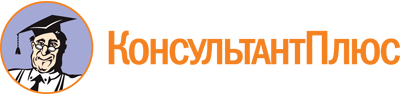 Постановление администрации Владимирской обл. от 20.04.2022 N 260
(ред. от 16.06.2023)
"Об утверждении Правил предоставления многодетным семьям социальных выплат на строительство индивидуального жилого дома или приобретение жилого помещения и их использования"Документ предоставлен КонсультантПлюс

www.consultant.ru

Дата сохранения: 17.01.2024
 Список изменяющих документов(в ред. постановлений администрации Владимирской областиот 16.11.2022 N 774, от 29.12.2022 N 960,постановления Правительства Владимирской областиот 16.06.2023 N 419)Список изменяющих документов(в ред. постановления администрации Владимирской областиот 29.12.2022 N 960,постановления Правительства Владимирской областиот 16.06.2023 N 419)СВИДЕТЕЛЬСТВОо праве на получение социальной выплатына строительство индивидуального жилого дома или приобретениежилого помещенияСВИДЕТЕЛЬСТВОо праве на получение социальной выплатына строительство индивидуального жилого дома или приобретениежилого помещенияСВИДЕТЕЛЬСТВОо праве на получение социальной выплатына строительство индивидуального жилого дома или приобретениежилого помещенияСВИДЕТЕЛЬСТВОо праве на получение социальной выплатына строительство индивидуального жилого дома или приобретениежилого помещенияСВИДЕТЕЛЬСТВОо праве на получение социальной выплатына строительство индивидуального жилого дома или приобретениежилого помещенияСВИДЕТЕЛЬСТВОо праве на получение социальной выплатына строительство индивидуального жилого дома или приобретениежилого помещенияСВИДЕТЕЛЬСТВОо праве на получение социальной выплатына строительство индивидуального жилого дома или приобретениежилого помещенияСВИДЕТЕЛЬСТВОо праве на получение социальной выплатына строительство индивидуального жилого дома или приобретениежилого помещенияСВИДЕТЕЛЬСТВОо праве на получение социальной выплатына строительство индивидуального жилого дома или приобретениежилого помещенияСВИДЕТЕЛЬСТВОо праве на получение социальной выплатына строительство индивидуального жилого дома или приобретениежилого помещенияСВИДЕТЕЛЬСТВОо праве на получение социальной выплатына строительство индивидуального жилого дома или приобретениежилого помещенияСВИДЕТЕЛЬСТВОо праве на получение социальной выплатына строительство индивидуального жилого дома или приобретениежилого помещенияСВИДЕТЕЛЬСТВОо праве на получение социальной выплатына строительство индивидуального жилого дома или приобретениежилого помещенияСВИДЕТЕЛЬСТВОо праве на получение социальной выплатына строительство индивидуального жилого дома или приобретениежилого помещенияСВИДЕТЕЛЬСТВОо праве на получение социальной выплатына строительство индивидуального жилого дома или приобретениежилого помещенияСВИДЕТЕЛЬСТВОо праве на получение социальной выплатына строительство индивидуального жилого дома или приобретениежилого помещенияСЕРИЯ "МН"СЕРИЯ "МН"СЕРИЯ "МН"NНастоящим свидетельством удостоверяется, что многодетной семье в составе:Настоящим свидетельством удостоверяется, что многодетной семье в составе:Настоящим свидетельством удостоверяется, что многодетной семье в составе:Настоящим свидетельством удостоверяется, что многодетной семье в составе:Настоящим свидетельством удостоверяется, что многодетной семье в составе:Настоящим свидетельством удостоверяется, что многодетной семье в составе:Настоящим свидетельством удостоверяется, что многодетной семье в составе:Настоящим свидетельством удостоверяется, что многодетной семье в составе:Настоящим свидетельством удостоверяется, что многодетной семье в составе:Настоящим свидетельством удостоверяется, что многодетной семье в составе:Настоящим свидетельством удостоверяется, что многодетной семье в составе:Настоящим свидетельством удостоверяется, что многодетной семье в составе:Настоящим свидетельством удостоверяется, что многодетной семье в составе:Настоящим свидетельством удостоверяется, что многодетной семье в составе:Настоящим свидетельством удостоверяется, что многодетной семье в составе:Настоящим свидетельством удостоверяется, что многодетной семье в составе:супругсупруг,,,,,,,,,,,,,,(Ф.И.О., дата рождения)(Ф.И.О., дата рождения)(Ф.И.О., дата рождения)(Ф.И.О., дата рождения)(Ф.И.О., дата рождения)(Ф.И.О., дата рождения)(Ф.И.О., дата рождения)(Ф.И.О., дата рождения)(Ф.И.О., дата рождения)(Ф.И.О., дата рождения)(Ф.И.О., дата рождения)(Ф.И.О., дата рождения)(Ф.И.О., дата рождения)(Ф.И.О., дата рождения)супругасупруга,,,,,,,,,,,,,,(Ф.И.О., дата рождения)(Ф.И.О., дата рождения)(Ф.И.О., дата рождения)(Ф.И.О., дата рождения)(Ф.И.О., дата рождения)(Ф.И.О., дата рождения)(Ф.И.О., дата рождения)(Ф.И.О., дата рождения)(Ф.И.О., дата рождения)(Ф.И.О., дата рождения)(Ф.И.О., дата рождения)(Ф.И.О., дата рождения)(Ф.И.О., дата рождения)(Ф.И.О., дата рождения)дети: 1)дети: 1),,,,,,,,,,,,,,(Ф.И.О., дата рождения)(Ф.И.О., дата рождения)(Ф.И.О., дата рождения)(Ф.И.О., дата рождения)(Ф.И.О., дата рождения)(Ф.И.О., дата рождения)(Ф.И.О., дата рождения)(Ф.И.О., дата рождения)(Ф.И.О., дата рождения)(Ф.И.О., дата рождения)(Ф.И.О., дата рождения)(Ф.И.О., дата рождения)(Ф.И.О., дата рождения)(Ф.И.О., дата рождения)2),,,,,,,,,,,,,,,(Ф.И.О., дата рождения)(Ф.И.О., дата рождения)(Ф.И.О., дата рождения)(Ф.И.О., дата рождения)(Ф.И.О., дата рождения)(Ф.И.О., дата рождения)(Ф.И.О., дата рождения)(Ф.И.О., дата рождения)(Ф.И.О., дата рождения)(Ф.И.О., дата рождения)(Ф.И.О., дата рождения)(Ф.И.О., дата рождения)(Ф.И.О., дата рождения)(Ф.И.О., дата рождения)(Ф.И.О., дата рождения)3),,,,,,,,,,,,,,,(Ф.И.О., дата рождения)(Ф.И.О., дата рождения)(Ф.И.О., дата рождения)(Ф.И.О., дата рождения)(Ф.И.О., дата рождения)(Ф.И.О., дата рождения)(Ф.И.О., дата рождения)(Ф.И.О., дата рождения)(Ф.И.О., дата рождения)(Ф.И.О., дата рождения)(Ф.И.О., дата рождения)(Ф.И.О., дата рождения)(Ф.И.О., дата рождения)(Ф.И.О., дата рождения)(Ф.И.О., дата рождения)4),,,,,,,,,,,,,,,(Ф.И.О., дата рождения)(Ф.И.О., дата рождения)(Ф.И.О., дата рождения)(Ф.И.О., дата рождения)(Ф.И.О., дата рождения)(Ф.И.О., дата рождения)(Ф.И.О., дата рождения)(Ф.И.О., дата рождения)(Ф.И.О., дата рождения)(Ф.И.О., дата рождения)(Ф.И.О., дата рождения)(Ф.И.О., дата рождения)(Ф.И.О., дата рождения)(Ф.И.О., дата рождения)(Ф.И.О., дата рождения)5),,,,,,,,,,,,,,,(Ф.И.О., дата рождения)(Ф.И.О., дата рождения)(Ф.И.О., дата рождения)(Ф.И.О., дата рождения)(Ф.И.О., дата рождения)(Ф.И.О., дата рождения)(Ф.И.О., дата рождения)(Ф.И.О., дата рождения)(Ф.И.О., дата рождения)(Ф.И.О., дата рождения)(Ф.И.О., дата рождения)(Ф.И.О., дата рождения)(Ф.И.О., дата рождения)(Ф.И.О., дата рождения)(Ф.И.О., дата рождения)6),,,,,,,,,,,,,,,(Ф.И.О., дата рождения)(Ф.И.О., дата рождения)(Ф.И.О., дата рождения)(Ф.И.О., дата рождения)(Ф.И.О., дата рождения)(Ф.И.О., дата рождения)(Ф.И.О., дата рождения)(Ф.И.О., дата рождения)(Ф.И.О., дата рождения)(Ф.И.О., дата рождения)(Ф.И.О., дата рождения)(Ф.И.О., дата рождения)(Ф.И.О., дата рождения)(Ф.И.О., дата рождения)(Ф.И.О., дата рождения)являющейся участницей Мероприятия по обеспечению жильем многодетных семей государственной программы Владимирской области "Обеспечение доступным и комфортным жильем населения Владимирской области", в соответствии с условиями этого Мероприятия предоставляется социальная выплата в размереявляющейся участницей Мероприятия по обеспечению жильем многодетных семей государственной программы Владимирской области "Обеспечение доступным и комфортным жильем населения Владимирской области", в соответствии с условиями этого Мероприятия предоставляется социальная выплата в размереявляющейся участницей Мероприятия по обеспечению жильем многодетных семей государственной программы Владимирской области "Обеспечение доступным и комфортным жильем населения Владимирской области", в соответствии с условиями этого Мероприятия предоставляется социальная выплата в размереявляющейся участницей Мероприятия по обеспечению жильем многодетных семей государственной программы Владимирской области "Обеспечение доступным и комфортным жильем населения Владимирской области", в соответствии с условиями этого Мероприятия предоставляется социальная выплата в размереявляющейся участницей Мероприятия по обеспечению жильем многодетных семей государственной программы Владимирской области "Обеспечение доступным и комфортным жильем населения Владимирской области", в соответствии с условиями этого Мероприятия предоставляется социальная выплата в размереявляющейся участницей Мероприятия по обеспечению жильем многодетных семей государственной программы Владимирской области "Обеспечение доступным и комфортным жильем населения Владимирской области", в соответствии с условиями этого Мероприятия предоставляется социальная выплата в размереявляющейся участницей Мероприятия по обеспечению жильем многодетных семей государственной программы Владимирской области "Обеспечение доступным и комфортным жильем населения Владимирской области", в соответствии с условиями этого Мероприятия предоставляется социальная выплата в размереявляющейся участницей Мероприятия по обеспечению жильем многодетных семей государственной программы Владимирской области "Обеспечение доступным и комфортным жильем населения Владимирской области", в соответствии с условиями этого Мероприятия предоставляется социальная выплата в размереявляющейся участницей Мероприятия по обеспечению жильем многодетных семей государственной программы Владимирской области "Обеспечение доступным и комфортным жильем населения Владимирской области", в соответствии с условиями этого Мероприятия предоставляется социальная выплата в размереявляющейся участницей Мероприятия по обеспечению жильем многодетных семей государственной программы Владимирской области "Обеспечение доступным и комфортным жильем населения Владимирской области", в соответствии с условиями этого Мероприятия предоставляется социальная выплата в размереявляющейся участницей Мероприятия по обеспечению жильем многодетных семей государственной программы Владимирской области "Обеспечение доступным и комфортным жильем населения Владимирской области", в соответствии с условиями этого Мероприятия предоставляется социальная выплата в размереявляющейся участницей Мероприятия по обеспечению жильем многодетных семей государственной программы Владимирской области "Обеспечение доступным и комфортным жильем населения Владимирской области", в соответствии с условиями этого Мероприятия предоставляется социальная выплата в размереявляющейся участницей Мероприятия по обеспечению жильем многодетных семей государственной программы Владимирской области "Обеспечение доступным и комфортным жильем населения Владимирской области", в соответствии с условиями этого Мероприятия предоставляется социальная выплата в размереявляющейся участницей Мероприятия по обеспечению жильем многодетных семей государственной программы Владимирской области "Обеспечение доступным и комфортным жильем населения Владимирской области", в соответствии с условиями этого Мероприятия предоставляется социальная выплата в размереявляющейся участницей Мероприятия по обеспечению жильем многодетных семей государственной программы Владимирской области "Обеспечение доступным и комфортным жильем населения Владимирской области", в соответствии с условиями этого Мероприятия предоставляется социальная выплата в размереявляющейся участницей Мероприятия по обеспечению жильем многодетных семей государственной программы Владимирской области "Обеспечение доступным и комфортным жильем населения Владимирской области", в соответствии с условиями этого Мероприятия предоставляется социальная выплата в размерерублей на строительстворублей на строительстворублей на строительстворублей на строительстворублей на строительстворублей на строительство(цифрами и прописью)(цифрами и прописью)(цифрами и прописью)(цифрами и прописью)(цифрами и прописью)(цифрами и прописью)(цифрами и прописью)(цифрами и прописью)(цифрами и прописью)(цифрами и прописью)(реконструкцию) индивидуального жилого дома или приобретение жилого помещения на территории Владимирской области.(реконструкцию) индивидуального жилого дома или приобретение жилого помещения на территории Владимирской области.(реконструкцию) индивидуального жилого дома или приобретение жилого помещения на территории Владимирской области.(реконструкцию) индивидуального жилого дома или приобретение жилого помещения на территории Владимирской области.(реконструкцию) индивидуального жилого дома или приобретение жилого помещения на территории Владимирской области.(реконструкцию) индивидуального жилого дома или приобретение жилого помещения на территории Владимирской области.(реконструкцию) индивидуального жилого дома или приобретение жилого помещения на территории Владимирской области.(реконструкцию) индивидуального жилого дома или приобретение жилого помещения на территории Владимирской области.(реконструкцию) индивидуального жилого дома или приобретение жилого помещения на территории Владимирской области.(реконструкцию) индивидуального жилого дома или приобретение жилого помещения на территории Владимирской области.(реконструкцию) индивидуального жилого дома или приобретение жилого помещения на территории Владимирской области.(реконструкцию) индивидуального жилого дома или приобретение жилого помещения на территории Владимирской области.(реконструкцию) индивидуального жилого дома или приобретение жилого помещения на территории Владимирской области.(реконструкцию) индивидуального жилого дома или приобретение жилого помещения на территории Владимирской области.(реконструкцию) индивидуального жилого дома или приобретение жилого помещения на территории Владимирской области.(реконструкцию) индивидуального жилого дома или приобретение жилого помещения на территории Владимирской области.Свидетельство действительно доСвидетельство действительно доСвидетельство действительно доСвидетельство действительно доСвидетельство действительно доСвидетельство действительно доСвидетельство действительно до""20г.(включительно).(включительно).(включительно).(включительно).Дата выдачиДата выдачиДата выдачи""20г.Глава местной администрацииГлава местной администрацииГлава местной администрацииГлава местной администрацииГлава местной администрацииГлава местной администрацииГлава местной администрации(подпись, дата)(подпись, дата)(подпись, дата)(подпись, дата)(расшифровка подписи)(расшифровка подписи)(расшифровка подписи)(расшифровка подписи)М.П.М.П.(местная администрация муниципального образования)(местная администрация муниципального образования)(местная администрация муниципального образования)(местная администрация муниципального образования)(местная администрация муниципального образования)(местная администрация муниципального образования)(местная администрация муниципального образования)(местная администрация муниципального образования)(местная администрация муниципального образования)(местная администрация муниципального образования)(местная администрация муниципального образования)(местная администрация муниципального образования)(местная администрация муниципального образования)(местная администрация муниципального образования)(местная администрация муниципального образования)ЗАЯВЛЕНИЕЗАЯВЛЕНИЕЗАЯВЛЕНИЕЗАЯВЛЕНИЕЗАЯВЛЕНИЕЗАЯВЛЕНИЕЗАЯВЛЕНИЕЗАЯВЛЕНИЕЗАЯВЛЕНИЕЗАЯВЛЕНИЕЗАЯВЛЕНИЕЗАЯВЛЕНИЕЗАЯВЛЕНИЕЗАЯВЛЕНИЕЗАЯВЛЕНИЕПрошу включить в состав участников мероприятия по обеспечению жильем многодетных семей государственной программы Владимирской области "Обеспечение доступным и комфортным жильем населения Владимирской области" многодетную семью в составе:Прошу включить в состав участников мероприятия по обеспечению жильем многодетных семей государственной программы Владимирской области "Обеспечение доступным и комфортным жильем населения Владимирской области" многодетную семью в составе:Прошу включить в состав участников мероприятия по обеспечению жильем многодетных семей государственной программы Владимирской области "Обеспечение доступным и комфортным жильем населения Владимирской области" многодетную семью в составе:Прошу включить в состав участников мероприятия по обеспечению жильем многодетных семей государственной программы Владимирской области "Обеспечение доступным и комфортным жильем населения Владимирской области" многодетную семью в составе:Прошу включить в состав участников мероприятия по обеспечению жильем многодетных семей государственной программы Владимирской области "Обеспечение доступным и комфортным жильем населения Владимирской области" многодетную семью в составе:Прошу включить в состав участников мероприятия по обеспечению жильем многодетных семей государственной программы Владимирской области "Обеспечение доступным и комфортным жильем населения Владимирской области" многодетную семью в составе:Прошу включить в состав участников мероприятия по обеспечению жильем многодетных семей государственной программы Владимирской области "Обеспечение доступным и комфортным жильем населения Владимирской области" многодетную семью в составе:Прошу включить в состав участников мероприятия по обеспечению жильем многодетных семей государственной программы Владимирской области "Обеспечение доступным и комфортным жильем населения Владимирской области" многодетную семью в составе:Прошу включить в состав участников мероприятия по обеспечению жильем многодетных семей государственной программы Владимирской области "Обеспечение доступным и комфортным жильем населения Владимирской области" многодетную семью в составе:Прошу включить в состав участников мероприятия по обеспечению жильем многодетных семей государственной программы Владимирской области "Обеспечение доступным и комфортным жильем населения Владимирской области" многодетную семью в составе:Прошу включить в состав участников мероприятия по обеспечению жильем многодетных семей государственной программы Владимирской области "Обеспечение доступным и комфортным жильем населения Владимирской области" многодетную семью в составе:Прошу включить в состав участников мероприятия по обеспечению жильем многодетных семей государственной программы Владимирской области "Обеспечение доступным и комфортным жильем населения Владимирской области" многодетную семью в составе:Прошу включить в состав участников мероприятия по обеспечению жильем многодетных семей государственной программы Владимирской области "Обеспечение доступным и комфортным жильем населения Владимирской области" многодетную семью в составе:Прошу включить в состав участников мероприятия по обеспечению жильем многодетных семей государственной программы Владимирской области "Обеспечение доступным и комфортным жильем населения Владимирской области" многодетную семью в составе:Прошу включить в состав участников мероприятия по обеспечению жильем многодетных семей государственной программы Владимирской области "Обеспечение доступным и комфортным жильем населения Владимирской области" многодетную семью в составе:супругсупруг,,,,,,,,,,,,,(Ф.И.О., дата рождения)(Ф.И.О., дата рождения)(Ф.И.О., дата рождения)(Ф.И.О., дата рождения)(Ф.И.О., дата рождения)(Ф.И.О., дата рождения)(Ф.И.О., дата рождения)(Ф.И.О., дата рождения)(Ф.И.О., дата рождения)(Ф.И.О., дата рождения)(Ф.И.О., дата рождения)(Ф.И.О., дата рождения)(Ф.И.О., дата рождения)паспорт: серияпаспорт: серияпаспорт: серияN,,выданныйвыданный""20г.,проживает по адресу:проживает по адресу:проживает по адресу:проживает по адресу:;;;;;;;;;;;;;;;супругасупруга,,,,,,,,,,,,,(Ф.И.О., дата рождения)(Ф.И.О., дата рождения)(Ф.И.О., дата рождения)(Ф.И.О., дата рождения)(Ф.И.О., дата рождения)(Ф.И.О., дата рождения)(Ф.И.О., дата рождения)(Ф.И.О., дата рождения)(Ф.И.О., дата рождения)(Ф.И.О., дата рождения)(Ф.И.О., дата рождения)(Ф.И.О., дата рождения)(Ф.И.О., дата рождения)паспорт: серияпаспорт: серияпаспорт: серияN,,выданныйвыданный""20г.,проживает по адресу:проживает по адресу:проживает по адресу:проживает по адресу:;;;;;;;;;;;;;;;дети: 1)дети: 1),,,,,,,,,,,,,(Ф.И.О., дата рождения)(Ф.И.О., дата рождения)(Ф.И.О., дата рождения)(Ф.И.О., дата рождения)(Ф.И.О., дата рождения)(Ф.И.О., дата рождения)(Ф.И.О., дата рождения)(Ф.И.О., дата рождения)(Ф.И.О., дата рождения)(Ф.И.О., дата рождения)(Ф.И.О., дата рождения)(Ф.И.О., дата рождения)(Ф.И.О., дата рождения)свидетельство о рождении (паспорт для ребенка, достигшего 14 лет) (ненужное вычеркнуть):свидетельство о рождении (паспорт для ребенка, достигшего 14 лет) (ненужное вычеркнуть):свидетельство о рождении (паспорт для ребенка, достигшего 14 лет) (ненужное вычеркнуть):свидетельство о рождении (паспорт для ребенка, достигшего 14 лет) (ненужное вычеркнуть):свидетельство о рождении (паспорт для ребенка, достигшего 14 лет) (ненужное вычеркнуть):свидетельство о рождении (паспорт для ребенка, достигшего 14 лет) (ненужное вычеркнуть):свидетельство о рождении (паспорт для ребенка, достигшего 14 лет) (ненужное вычеркнуть):свидетельство о рождении (паспорт для ребенка, достигшего 14 лет) (ненужное вычеркнуть):свидетельство о рождении (паспорт для ребенка, достигшего 14 лет) (ненужное вычеркнуть):свидетельство о рождении (паспорт для ребенка, достигшего 14 лет) (ненужное вычеркнуть):свидетельство о рождении (паспорт для ребенка, достигшего 14 лет) (ненужное вычеркнуть):свидетельство о рождении (паспорт для ребенка, достигшего 14 лет) (ненужное вычеркнуть):свидетельство о рождении (паспорт для ребенка, достигшего 14 лет) (ненужное вычеркнуть):свидетельство о рождении (паспорт для ребенка, достигшего 14 лет) (ненужное вычеркнуть):свидетельство о рождении (паспорт для ребенка, достигшего 14 лет) (ненужное вычеркнуть):сериясерияNвыданный(ое)выданный(ое)выданный(ое)""20г.,проживает по адресу:проживает по адресу:проживает по адресу:проживает по адресу:;;;;;;;;;;;;;;;2),,,,,,,,,,,,,,(Ф.И.О., дата рождения)(Ф.И.О., дата рождения)(Ф.И.О., дата рождения)(Ф.И.О., дата рождения)(Ф.И.О., дата рождения)(Ф.И.О., дата рождения)(Ф.И.О., дата рождения)(Ф.И.О., дата рождения)(Ф.И.О., дата рождения)(Ф.И.О., дата рождения)(Ф.И.О., дата рождения)(Ф.И.О., дата рождения)(Ф.И.О., дата рождения)(Ф.И.О., дата рождения)свидетельство о рождении (паспорт для ребенка, достигшего 14 лет) (ненужное вычеркнуть):свидетельство о рождении (паспорт для ребенка, достигшего 14 лет) (ненужное вычеркнуть):свидетельство о рождении (паспорт для ребенка, достигшего 14 лет) (ненужное вычеркнуть):свидетельство о рождении (паспорт для ребенка, достигшего 14 лет) (ненужное вычеркнуть):свидетельство о рождении (паспорт для ребенка, достигшего 14 лет) (ненужное вычеркнуть):свидетельство о рождении (паспорт для ребенка, достигшего 14 лет) (ненужное вычеркнуть):свидетельство о рождении (паспорт для ребенка, достигшего 14 лет) (ненужное вычеркнуть):свидетельство о рождении (паспорт для ребенка, достигшего 14 лет) (ненужное вычеркнуть):свидетельство о рождении (паспорт для ребенка, достигшего 14 лет) (ненужное вычеркнуть):свидетельство о рождении (паспорт для ребенка, достигшего 14 лет) (ненужное вычеркнуть):свидетельство о рождении (паспорт для ребенка, достигшего 14 лет) (ненужное вычеркнуть):свидетельство о рождении (паспорт для ребенка, достигшего 14 лет) (ненужное вычеркнуть):свидетельство о рождении (паспорт для ребенка, достигшего 14 лет) (ненужное вычеркнуть):свидетельство о рождении (паспорт для ребенка, достигшего 14 лет) (ненужное вычеркнуть):свидетельство о рождении (паспорт для ребенка, достигшего 14 лет) (ненужное вычеркнуть):сериясерияNвыданный(ое)выданный(ое)выданный(ое)""20г.,проживает по адресу:проживает по адресу:проживает по адресу:проживает по адресу:;;;;;;;;;;;;;;;3),,,,,,,,,,,,,,(Ф.И.О., дата рождения)(Ф.И.О., дата рождения)(Ф.И.О., дата рождения)(Ф.И.О., дата рождения)(Ф.И.О., дата рождения)(Ф.И.О., дата рождения)(Ф.И.О., дата рождения)(Ф.И.О., дата рождения)(Ф.И.О., дата рождения)(Ф.И.О., дата рождения)(Ф.И.О., дата рождения)(Ф.И.О., дата рождения)(Ф.И.О., дата рождения)(Ф.И.О., дата рождения)свидетельство о рождении (паспорт для ребенка, достигшего 14 лет) (ненужное вычеркнуть):свидетельство о рождении (паспорт для ребенка, достигшего 14 лет) (ненужное вычеркнуть):свидетельство о рождении (паспорт для ребенка, достигшего 14 лет) (ненужное вычеркнуть):свидетельство о рождении (паспорт для ребенка, достигшего 14 лет) (ненужное вычеркнуть):свидетельство о рождении (паспорт для ребенка, достигшего 14 лет) (ненужное вычеркнуть):свидетельство о рождении (паспорт для ребенка, достигшего 14 лет) (ненужное вычеркнуть):свидетельство о рождении (паспорт для ребенка, достигшего 14 лет) (ненужное вычеркнуть):свидетельство о рождении (паспорт для ребенка, достигшего 14 лет) (ненужное вычеркнуть):свидетельство о рождении (паспорт для ребенка, достигшего 14 лет) (ненужное вычеркнуть):свидетельство о рождении (паспорт для ребенка, достигшего 14 лет) (ненужное вычеркнуть):свидетельство о рождении (паспорт для ребенка, достигшего 14 лет) (ненужное вычеркнуть):свидетельство о рождении (паспорт для ребенка, достигшего 14 лет) (ненужное вычеркнуть):свидетельство о рождении (паспорт для ребенка, достигшего 14 лет) (ненужное вычеркнуть):свидетельство о рождении (паспорт для ребенка, достигшего 14 лет) (ненужное вычеркнуть):свидетельство о рождении (паспорт для ребенка, достигшего 14 лет) (ненужное вычеркнуть):сериясерияNвыданный(ое)выданный(ое)выданный(ое)""20г.,проживает по адресу:проживает по адресу:проживает по адресу:проживает по адресу:;;;;;;;;;;;;;;;4),,,,,,,,,,,,,,(Ф.И.О., дата рождения)(Ф.И.О., дата рождения)(Ф.И.О., дата рождения)(Ф.И.О., дата рождения)(Ф.И.О., дата рождения)(Ф.И.О., дата рождения)(Ф.И.О., дата рождения)(Ф.И.О., дата рождения)(Ф.И.О., дата рождения)(Ф.И.О., дата рождения)(Ф.И.О., дата рождения)(Ф.И.О., дата рождения)(Ф.И.О., дата рождения)(Ф.И.О., дата рождения)свидетельство о рождении (паспорт для ребенка, достигшего 14 лет) (ненужное вычеркнуть):свидетельство о рождении (паспорт для ребенка, достигшего 14 лет) (ненужное вычеркнуть):свидетельство о рождении (паспорт для ребенка, достигшего 14 лет) (ненужное вычеркнуть):свидетельство о рождении (паспорт для ребенка, достигшего 14 лет) (ненужное вычеркнуть):свидетельство о рождении (паспорт для ребенка, достигшего 14 лет) (ненужное вычеркнуть):свидетельство о рождении (паспорт для ребенка, достигшего 14 лет) (ненужное вычеркнуть):свидетельство о рождении (паспорт для ребенка, достигшего 14 лет) (ненужное вычеркнуть):свидетельство о рождении (паспорт для ребенка, достигшего 14 лет) (ненужное вычеркнуть):свидетельство о рождении (паспорт для ребенка, достигшего 14 лет) (ненужное вычеркнуть):свидетельство о рождении (паспорт для ребенка, достигшего 14 лет) (ненужное вычеркнуть):свидетельство о рождении (паспорт для ребенка, достигшего 14 лет) (ненужное вычеркнуть):свидетельство о рождении (паспорт для ребенка, достигшего 14 лет) (ненужное вычеркнуть):свидетельство о рождении (паспорт для ребенка, достигшего 14 лет) (ненужное вычеркнуть):свидетельство о рождении (паспорт для ребенка, достигшего 14 лет) (ненужное вычеркнуть):свидетельство о рождении (паспорт для ребенка, достигшего 14 лет) (ненужное вычеркнуть):сериясерияNвыданный(ое)выданный(ое)выданный(ое)""20г.,проживает по адресу:проживает по адресу:проживает по адресу:проживает по адресу:;;;;;;;;;;;;;;;5),,,,,,,,,,,,,,(Ф.И.О., дата рождения)(Ф.И.О., дата рождения)(Ф.И.О., дата рождения)(Ф.И.О., дата рождения)(Ф.И.О., дата рождения)(Ф.И.О., дата рождения)(Ф.И.О., дата рождения)(Ф.И.О., дата рождения)(Ф.И.О., дата рождения)(Ф.И.О., дата рождения)(Ф.И.О., дата рождения)(Ф.И.О., дата рождения)(Ф.И.О., дата рождения)(Ф.И.О., дата рождения)свидетельство о рождении (паспорт для ребенка, достигшего 14 лет) (ненужное вычеркнуть):свидетельство о рождении (паспорт для ребенка, достигшего 14 лет) (ненужное вычеркнуть):свидетельство о рождении (паспорт для ребенка, достигшего 14 лет) (ненужное вычеркнуть):свидетельство о рождении (паспорт для ребенка, достигшего 14 лет) (ненужное вычеркнуть):свидетельство о рождении (паспорт для ребенка, достигшего 14 лет) (ненужное вычеркнуть):свидетельство о рождении (паспорт для ребенка, достигшего 14 лет) (ненужное вычеркнуть):свидетельство о рождении (паспорт для ребенка, достигшего 14 лет) (ненужное вычеркнуть):свидетельство о рождении (паспорт для ребенка, достигшего 14 лет) (ненужное вычеркнуть):свидетельство о рождении (паспорт для ребенка, достигшего 14 лет) (ненужное вычеркнуть):свидетельство о рождении (паспорт для ребенка, достигшего 14 лет) (ненужное вычеркнуть):свидетельство о рождении (паспорт для ребенка, достигшего 14 лет) (ненужное вычеркнуть):свидетельство о рождении (паспорт для ребенка, достигшего 14 лет) (ненужное вычеркнуть):свидетельство о рождении (паспорт для ребенка, достигшего 14 лет) (ненужное вычеркнуть):свидетельство о рождении (паспорт для ребенка, достигшего 14 лет) (ненужное вычеркнуть):свидетельство о рождении (паспорт для ребенка, достигшего 14 лет) (ненужное вычеркнуть):сериясерияNвыданный(ое)выданный(ое)выданный(ое)""20г.,проживает по адресу:проживает по адресу:проживает по адресу:проживает по адресу:;;;;;;;;;;;;;;;6),,,,,,,,,,,,,,(Ф.И.О., дата рождения)(Ф.И.О., дата рождения)(Ф.И.О., дата рождения)(Ф.И.О., дата рождения)(Ф.И.О., дата рождения)(Ф.И.О., дата рождения)(Ф.И.О., дата рождения)(Ф.И.О., дата рождения)(Ф.И.О., дата рождения)(Ф.И.О., дата рождения)(Ф.И.О., дата рождения)(Ф.И.О., дата рождения)(Ф.И.О., дата рождения)(Ф.И.О., дата рождения)свидетельство о рождении (паспорт для ребенка, достигшего 14 лет) (ненужное вычеркнуть):свидетельство о рождении (паспорт для ребенка, достигшего 14 лет) (ненужное вычеркнуть):свидетельство о рождении (паспорт для ребенка, достигшего 14 лет) (ненужное вычеркнуть):свидетельство о рождении (паспорт для ребенка, достигшего 14 лет) (ненужное вычеркнуть):свидетельство о рождении (паспорт для ребенка, достигшего 14 лет) (ненужное вычеркнуть):свидетельство о рождении (паспорт для ребенка, достигшего 14 лет) (ненужное вычеркнуть):свидетельство о рождении (паспорт для ребенка, достигшего 14 лет) (ненужное вычеркнуть):свидетельство о рождении (паспорт для ребенка, достигшего 14 лет) (ненужное вычеркнуть):свидетельство о рождении (паспорт для ребенка, достигшего 14 лет) (ненужное вычеркнуть):свидетельство о рождении (паспорт для ребенка, достигшего 14 лет) (ненужное вычеркнуть):свидетельство о рождении (паспорт для ребенка, достигшего 14 лет) (ненужное вычеркнуть):свидетельство о рождении (паспорт для ребенка, достигшего 14 лет) (ненужное вычеркнуть):свидетельство о рождении (паспорт для ребенка, достигшего 14 лет) (ненужное вычеркнуть):свидетельство о рождении (паспорт для ребенка, достигшего 14 лет) (ненужное вычеркнуть):свидетельство о рождении (паспорт для ребенка, достигшего 14 лет) (ненужное вычеркнуть):сериясерияNвыданный(ое)выданный(ое)выданный(ое)""20г.,проживает по адресу:проживает по адресу:проживает по адресу:проживает по адресу:...............Мне (нам) известно, что социальная выплата, предоставляемая в рамках Мероприятия, имеет целевой характер, может быть использована только на:- строительство (реконструкцию) индивидуального жилого дома (для семей, имеющих трех и более детей);- приобретение жилого помещения (жилых помещений) (для семей, имеющих пять и более детей).Мне (нам) известно, что право на улучшение жилищных условий с использованием социальной выплаты предоставляется многодетной семье только 1 раз.Мне (нам) известно, что после предоставления социальной выплаты местная администрация снимает многодетную семью с учета граждан в качестве нуждающихся в жилых помещениях.С условиями участия в Мероприятии по обеспечению жильем многодетных семей государственной программы Владимирской области "Обеспечение доступным и комфортным жильем населения Владимирской области" ознакомлен (ознакомлены) и обязуюсь (обязуемся) их выполнять.Мне (нам) известно, что социальная выплата, предоставляемая в рамках Мероприятия, имеет целевой характер, может быть использована только на:- строительство (реконструкцию) индивидуального жилого дома (для семей, имеющих трех и более детей);- приобретение жилого помещения (жилых помещений) (для семей, имеющих пять и более детей).Мне (нам) известно, что право на улучшение жилищных условий с использованием социальной выплаты предоставляется многодетной семье только 1 раз.Мне (нам) известно, что после предоставления социальной выплаты местная администрация снимает многодетную семью с учета граждан в качестве нуждающихся в жилых помещениях.С условиями участия в Мероприятии по обеспечению жильем многодетных семей государственной программы Владимирской области "Обеспечение доступным и комфортным жильем населения Владимирской области" ознакомлен (ознакомлены) и обязуюсь (обязуемся) их выполнять.Мне (нам) известно, что социальная выплата, предоставляемая в рамках Мероприятия, имеет целевой характер, может быть использована только на:- строительство (реконструкцию) индивидуального жилого дома (для семей, имеющих трех и более детей);- приобретение жилого помещения (жилых помещений) (для семей, имеющих пять и более детей).Мне (нам) известно, что право на улучшение жилищных условий с использованием социальной выплаты предоставляется многодетной семье только 1 раз.Мне (нам) известно, что после предоставления социальной выплаты местная администрация снимает многодетную семью с учета граждан в качестве нуждающихся в жилых помещениях.С условиями участия в Мероприятии по обеспечению жильем многодетных семей государственной программы Владимирской области "Обеспечение доступным и комфортным жильем населения Владимирской области" ознакомлен (ознакомлены) и обязуюсь (обязуемся) их выполнять.Мне (нам) известно, что социальная выплата, предоставляемая в рамках Мероприятия, имеет целевой характер, может быть использована только на:- строительство (реконструкцию) индивидуального жилого дома (для семей, имеющих трех и более детей);- приобретение жилого помещения (жилых помещений) (для семей, имеющих пять и более детей).Мне (нам) известно, что право на улучшение жилищных условий с использованием социальной выплаты предоставляется многодетной семье только 1 раз.Мне (нам) известно, что после предоставления социальной выплаты местная администрация снимает многодетную семью с учета граждан в качестве нуждающихся в жилых помещениях.С условиями участия в Мероприятии по обеспечению жильем многодетных семей государственной программы Владимирской области "Обеспечение доступным и комфортным жильем населения Владимирской области" ознакомлен (ознакомлены) и обязуюсь (обязуемся) их выполнять.Мне (нам) известно, что социальная выплата, предоставляемая в рамках Мероприятия, имеет целевой характер, может быть использована только на:- строительство (реконструкцию) индивидуального жилого дома (для семей, имеющих трех и более детей);- приобретение жилого помещения (жилых помещений) (для семей, имеющих пять и более детей).Мне (нам) известно, что право на улучшение жилищных условий с использованием социальной выплаты предоставляется многодетной семье только 1 раз.Мне (нам) известно, что после предоставления социальной выплаты местная администрация снимает многодетную семью с учета граждан в качестве нуждающихся в жилых помещениях.С условиями участия в Мероприятии по обеспечению жильем многодетных семей государственной программы Владимирской области "Обеспечение доступным и комфортным жильем населения Владимирской области" ознакомлен (ознакомлены) и обязуюсь (обязуемся) их выполнять.Мне (нам) известно, что социальная выплата, предоставляемая в рамках Мероприятия, имеет целевой характер, может быть использована только на:- строительство (реконструкцию) индивидуального жилого дома (для семей, имеющих трех и более детей);- приобретение жилого помещения (жилых помещений) (для семей, имеющих пять и более детей).Мне (нам) известно, что право на улучшение жилищных условий с использованием социальной выплаты предоставляется многодетной семье только 1 раз.Мне (нам) известно, что после предоставления социальной выплаты местная администрация снимает многодетную семью с учета граждан в качестве нуждающихся в жилых помещениях.С условиями участия в Мероприятии по обеспечению жильем многодетных семей государственной программы Владимирской области "Обеспечение доступным и комфортным жильем населения Владимирской области" ознакомлен (ознакомлены) и обязуюсь (обязуемся) их выполнять.Мне (нам) известно, что социальная выплата, предоставляемая в рамках Мероприятия, имеет целевой характер, может быть использована только на:- строительство (реконструкцию) индивидуального жилого дома (для семей, имеющих трех и более детей);- приобретение жилого помещения (жилых помещений) (для семей, имеющих пять и более детей).Мне (нам) известно, что право на улучшение жилищных условий с использованием социальной выплаты предоставляется многодетной семье только 1 раз.Мне (нам) известно, что после предоставления социальной выплаты местная администрация снимает многодетную семью с учета граждан в качестве нуждающихся в жилых помещениях.С условиями участия в Мероприятии по обеспечению жильем многодетных семей государственной программы Владимирской области "Обеспечение доступным и комфортным жильем населения Владимирской области" ознакомлен (ознакомлены) и обязуюсь (обязуемся) их выполнять.Мне (нам) известно, что социальная выплата, предоставляемая в рамках Мероприятия, имеет целевой характер, может быть использована только на:- строительство (реконструкцию) индивидуального жилого дома (для семей, имеющих трех и более детей);- приобретение жилого помещения (жилых помещений) (для семей, имеющих пять и более детей).Мне (нам) известно, что право на улучшение жилищных условий с использованием социальной выплаты предоставляется многодетной семье только 1 раз.Мне (нам) известно, что после предоставления социальной выплаты местная администрация снимает многодетную семью с учета граждан в качестве нуждающихся в жилых помещениях.С условиями участия в Мероприятии по обеспечению жильем многодетных семей государственной программы Владимирской области "Обеспечение доступным и комфортным жильем населения Владимирской области" ознакомлен (ознакомлены) и обязуюсь (обязуемся) их выполнять.Мне (нам) известно, что социальная выплата, предоставляемая в рамках Мероприятия, имеет целевой характер, может быть использована только на:- строительство (реконструкцию) индивидуального жилого дома (для семей, имеющих трех и более детей);- приобретение жилого помещения (жилых помещений) (для семей, имеющих пять и более детей).Мне (нам) известно, что право на улучшение жилищных условий с использованием социальной выплаты предоставляется многодетной семье только 1 раз.Мне (нам) известно, что после предоставления социальной выплаты местная администрация снимает многодетную семью с учета граждан в качестве нуждающихся в жилых помещениях.С условиями участия в Мероприятии по обеспечению жильем многодетных семей государственной программы Владимирской области "Обеспечение доступным и комфортным жильем населения Владимирской области" ознакомлен (ознакомлены) и обязуюсь (обязуемся) их выполнять.Мне (нам) известно, что социальная выплата, предоставляемая в рамках Мероприятия, имеет целевой характер, может быть использована только на:- строительство (реконструкцию) индивидуального жилого дома (для семей, имеющих трех и более детей);- приобретение жилого помещения (жилых помещений) (для семей, имеющих пять и более детей).Мне (нам) известно, что право на улучшение жилищных условий с использованием социальной выплаты предоставляется многодетной семье только 1 раз.Мне (нам) известно, что после предоставления социальной выплаты местная администрация снимает многодетную семью с учета граждан в качестве нуждающихся в жилых помещениях.С условиями участия в Мероприятии по обеспечению жильем многодетных семей государственной программы Владимирской области "Обеспечение доступным и комфортным жильем населения Владимирской области" ознакомлен (ознакомлены) и обязуюсь (обязуемся) их выполнять.Мне (нам) известно, что социальная выплата, предоставляемая в рамках Мероприятия, имеет целевой характер, может быть использована только на:- строительство (реконструкцию) индивидуального жилого дома (для семей, имеющих трех и более детей);- приобретение жилого помещения (жилых помещений) (для семей, имеющих пять и более детей).Мне (нам) известно, что право на улучшение жилищных условий с использованием социальной выплаты предоставляется многодетной семье только 1 раз.Мне (нам) известно, что после предоставления социальной выплаты местная администрация снимает многодетную семью с учета граждан в качестве нуждающихся в жилых помещениях.С условиями участия в Мероприятии по обеспечению жильем многодетных семей государственной программы Владимирской области "Обеспечение доступным и комфортным жильем населения Владимирской области" ознакомлен (ознакомлены) и обязуюсь (обязуемся) их выполнять.Мне (нам) известно, что социальная выплата, предоставляемая в рамках Мероприятия, имеет целевой характер, может быть использована только на:- строительство (реконструкцию) индивидуального жилого дома (для семей, имеющих трех и более детей);- приобретение жилого помещения (жилых помещений) (для семей, имеющих пять и более детей).Мне (нам) известно, что право на улучшение жилищных условий с использованием социальной выплаты предоставляется многодетной семье только 1 раз.Мне (нам) известно, что после предоставления социальной выплаты местная администрация снимает многодетную семью с учета граждан в качестве нуждающихся в жилых помещениях.С условиями участия в Мероприятии по обеспечению жильем многодетных семей государственной программы Владимирской области "Обеспечение доступным и комфортным жильем населения Владимирской области" ознакомлен (ознакомлены) и обязуюсь (обязуемся) их выполнять.Мне (нам) известно, что социальная выплата, предоставляемая в рамках Мероприятия, имеет целевой характер, может быть использована только на:- строительство (реконструкцию) индивидуального жилого дома (для семей, имеющих трех и более детей);- приобретение жилого помещения (жилых помещений) (для семей, имеющих пять и более детей).Мне (нам) известно, что право на улучшение жилищных условий с использованием социальной выплаты предоставляется многодетной семье только 1 раз.Мне (нам) известно, что после предоставления социальной выплаты местная администрация снимает многодетную семью с учета граждан в качестве нуждающихся в жилых помещениях.С условиями участия в Мероприятии по обеспечению жильем многодетных семей государственной программы Владимирской области "Обеспечение доступным и комфортным жильем населения Владимирской области" ознакомлен (ознакомлены) и обязуюсь (обязуемся) их выполнять.Мне (нам) известно, что социальная выплата, предоставляемая в рамках Мероприятия, имеет целевой характер, может быть использована только на:- строительство (реконструкцию) индивидуального жилого дома (для семей, имеющих трех и более детей);- приобретение жилого помещения (жилых помещений) (для семей, имеющих пять и более детей).Мне (нам) известно, что право на улучшение жилищных условий с использованием социальной выплаты предоставляется многодетной семье только 1 раз.Мне (нам) известно, что после предоставления социальной выплаты местная администрация снимает многодетную семью с учета граждан в качестве нуждающихся в жилых помещениях.С условиями участия в Мероприятии по обеспечению жильем многодетных семей государственной программы Владимирской области "Обеспечение доступным и комфортным жильем населения Владимирской области" ознакомлен (ознакомлены) и обязуюсь (обязуемся) их выполнять.Мне (нам) известно, что социальная выплата, предоставляемая в рамках Мероприятия, имеет целевой характер, может быть использована только на:- строительство (реконструкцию) индивидуального жилого дома (для семей, имеющих трех и более детей);- приобретение жилого помещения (жилых помещений) (для семей, имеющих пять и более детей).Мне (нам) известно, что право на улучшение жилищных условий с использованием социальной выплаты предоставляется многодетной семье только 1 раз.Мне (нам) известно, что после предоставления социальной выплаты местная администрация снимает многодетную семью с учета граждан в качестве нуждающихся в жилых помещениях.С условиями участия в Мероприятии по обеспечению жильем многодетных семей государственной программы Владимирской области "Обеспечение доступным и комфортным жильем населения Владимирской области" ознакомлен (ознакомлены) и обязуюсь (обязуемся) их выполнять.1);;(Ф.И.О. совершеннолетнего члена семьи)(Ф.И.О. совершеннолетнего члена семьи)(Ф.И.О. совершеннолетнего члена семьи)(Ф.И.О. совершеннолетнего члена семьи)(Ф.И.О. совершеннолетнего члена семьи)(Ф.И.О. совершеннолетнего члена семьи)(Ф.И.О. совершеннолетнего члена семьи)(подпись)(подпись)(подпись)(дата)(дата)2)(Ф.И.О. совершеннолетнего члена семьи)(Ф.И.О. совершеннолетнего члена семьи)(Ф.И.О. совершеннолетнего члена семьи)(Ф.И.О. совершеннолетнего члена семьи)(Ф.И.О. совершеннолетнего члена семьи)(Ф.И.О. совершеннолетнего члена семьи)(Ф.И.О. совершеннолетнего члена семьи)(подпись)(подпись)(подпись)(дата)(дата)К заявлению прилагаются следующие документы:К заявлению прилагаются следующие документы:К заявлению прилагаются следующие документы:К заявлению прилагаются следующие документы:К заявлению прилагаются следующие документы:К заявлению прилагаются следующие документы:К заявлению прилагаются следующие документы:К заявлению прилагаются следующие документы:К заявлению прилагаются следующие документы:К заявлению прилагаются следующие документы:К заявлению прилагаются следующие документы:К заявлению прилагаются следующие документы:К заявлению прилагаются следующие документы:К заявлению прилагаются следующие документы:К заявлению прилагаются следующие документы:1);;;;;;;;;;;;;;(наименование и номер документа, кем и когда выдан)(наименование и номер документа, кем и когда выдан)(наименование и номер документа, кем и когда выдан)(наименование и номер документа, кем и когда выдан)(наименование и номер документа, кем и когда выдан)(наименование и номер документа, кем и когда выдан)(наименование и номер документа, кем и когда выдан)(наименование и номер документа, кем и когда выдан)(наименование и номер документа, кем и когда выдан)(наименование и номер документа, кем и когда выдан)(наименование и номер документа, кем и когда выдан)(наименование и номер документа, кем и когда выдан)(наименование и номер документа, кем и когда выдан)(наименование и номер документа, кем и когда выдан)2);;;;;;;;;;;;;;(наименование и номер документа, кем и когда выдан)(наименование и номер документа, кем и когда выдан)(наименование и номер документа, кем и когда выдан)(наименование и номер документа, кем и когда выдан)(наименование и номер документа, кем и когда выдан)(наименование и номер документа, кем и когда выдан)(наименование и номер документа, кем и когда выдан)(наименование и номер документа, кем и когда выдан)(наименование и номер документа, кем и когда выдан)(наименование и номер документа, кем и когда выдан)(наименование и номер документа, кем и когда выдан)(наименование и номер документа, кем и когда выдан)(наименование и номер документа, кем и когда выдан)(наименование и номер документа, кем и когда выдан)3);;;;;;;;;;;;;;(наименование и номер документа, кем и когда выдан)(наименование и номер документа, кем и когда выдан)(наименование и номер документа, кем и когда выдан)(наименование и номер документа, кем и когда выдан)(наименование и номер документа, кем и когда выдан)(наименование и номер документа, кем и когда выдан)(наименование и номер документа, кем и когда выдан)(наименование и номер документа, кем и когда выдан)(наименование и номер документа, кем и когда выдан)(наименование и номер документа, кем и когда выдан)(наименование и номер документа, кем и когда выдан)(наименование и номер документа, кем и когда выдан)(наименование и номер документа, кем и когда выдан)(наименование и номер документа, кем и когда выдан)4);;;;;;;;;;;;;;(наименование и номер документа, кем и когда выдан)(наименование и номер документа, кем и когда выдан)(наименование и номер документа, кем и когда выдан)(наименование и номер документа, кем и когда выдан)(наименование и номер документа, кем и когда выдан)(наименование и номер документа, кем и когда выдан)(наименование и номер документа, кем и когда выдан)(наименование и номер документа, кем и когда выдан)(наименование и номер документа, кем и когда выдан)(наименование и номер документа, кем и когда выдан)(наименование и номер документа, кем и когда выдан)(наименование и номер документа, кем и когда выдан)(наименование и номер документа, кем и когда выдан)(наименование и номер документа, кем и когда выдан)Заявление и прилагаемые к нему согласно перечню документы принятыЗаявление и прилагаемые к нему согласно перечню документы принятыЗаявление и прилагаемые к нему согласно перечню документы принятыЗаявление и прилагаемые к нему согласно перечню документы принятыЗаявление и прилагаемые к нему согласно перечню документы принятыЗаявление и прилагаемые к нему согласно перечню документы принятыЗаявление и прилагаемые к нему согласно перечню документы принятыЗаявление и прилагаемые к нему согласно перечню документы принятыЗаявление и прилагаемые к нему согласно перечню документы принятыЗаявление и прилагаемые к нему согласно перечню документы принятыЗаявление и прилагаемые к нему согласно перечню документы принятыЗаявление и прилагаемые к нему согласно перечню документы принятыЗаявление и прилагаемые к нему согласно перечню документы принятыЗаявление и прилагаемые к нему согласно перечню документы принятыЗаявление и прилагаемые к нему согласно перечню документы приняты""20г.(должность лица, принявшего заявление)(должность лица, принявшего заявление)(должность лица, принявшего заявление)(должность лица, принявшего заявление)(должность лица, принявшего заявление)(должность лица, принявшего заявление)(подпись, дата)(подпись, дата)(подпись, дата)(расшифровка подписи)(расшифровка подписи)(расшифровка подписи)(расшифровка подписи)(главе местной администрации муниципального образования)(главе местной администрации муниципального образования)(главе местной администрации муниципального образования)(главе местной администрации муниципального образования)(главе местной администрации муниципального образования)(главе местной администрации муниципального образования)от гражданина(ки)от гражданина(ки)от гражданина(ки)от гражданина(ки),,(фамилия, имя и отчество)(фамилия, имя и отчество)паспортпаспорт,,,,(серия и номер паспорта,(серия и номер паспорта,(серия и номер паспорта,(серия и номер паспорта,,,,,,,кем и когда выдан паспорт)кем и когда выдан паспорт)кем и когда выдан паспорт)кем и когда выдан паспорт)кем и когда выдан паспорт)кем и когда выдан паспорт)проживающего(ей) по адресупроживающего(ей) по адресупроживающего(ей) по адресупроживающего(ей) по адресупроживающего(ей) по адресу(адрес регистрации)(адрес регистрации)(адрес регистрации)(адрес регистрации)(адрес регистрации)(адрес регистрации)СОГЛАСИЕна обработку персональных данныхСОГЛАСИЕна обработку персональных данныхСОГЛАСИЕна обработку персональных данныхСОГЛАСИЕна обработку персональных данныхСОГЛАСИЕна обработку персональных данныхСОГЛАСИЕна обработку персональных данныхСОГЛАСИЕна обработку персональных данныхСОГЛАСИЕна обработку персональных данныхСОГЛАСИЕна обработку персональных данныхСОГЛАСИЕна обработку персональных данныхСОГЛАСИЕна обработку персональных данныхЯ,,,,,,,,,,,(фамилия, имя и отчество)(фамилия, имя и отчество)(фамилия, имя и отчество)(фамилия, имя и отчество)(фамилия, имя и отчество)(фамилия, имя и отчество)(фамилия, имя и отчество)(фамилия, имя и отчество)(фамилия, имя и отчество)(фамилия, имя и отчество)даю согласиедаю согласиедаю согласие(наименование и адрес местной администрации, подразделения)(наименование и адрес местной администрации, подразделения)(наименование и адрес местной администрации, подразделения)(наименование и адрес местной администрации, подразделения)(наименование и адрес местной администрации, подразделения)(наименование и адрес местной администрации, подразделения)(наименование и адрес местной администрации, подразделения)(наименование и адрес местной администрации, подразделения)в соответствии со статьей 9 Федерального закона от 27.07.2006 N 152-ФЗ "О персональных данных" на автоматизированную, а также без использования средств автоматизации обработку моих персональных данных в целях участия в мероприятии по обеспечению жильем многодетных семей в рамках государственной программы Владимирской области "Обеспечение доступным и комфортным жильем населения Владимирской области", а именно на совершение действий, предусмотренных пунктом 3 статьи 3 Федерального закона "О персональных данных", со сведениями, представленными мной вв соответствии со статьей 9 Федерального закона от 27.07.2006 N 152-ФЗ "О персональных данных" на автоматизированную, а также без использования средств автоматизации обработку моих персональных данных в целях участия в мероприятии по обеспечению жильем многодетных семей в рамках государственной программы Владимирской области "Обеспечение доступным и комфортным жильем населения Владимирской области", а именно на совершение действий, предусмотренных пунктом 3 статьи 3 Федерального закона "О персональных данных", со сведениями, представленными мной вв соответствии со статьей 9 Федерального закона от 27.07.2006 N 152-ФЗ "О персональных данных" на автоматизированную, а также без использования средств автоматизации обработку моих персональных данных в целях участия в мероприятии по обеспечению жильем многодетных семей в рамках государственной программы Владимирской области "Обеспечение доступным и комфортным жильем населения Владимирской области", а именно на совершение действий, предусмотренных пунктом 3 статьи 3 Федерального закона "О персональных данных", со сведениями, представленными мной вв соответствии со статьей 9 Федерального закона от 27.07.2006 N 152-ФЗ "О персональных данных" на автоматизированную, а также без использования средств автоматизации обработку моих персональных данных в целях участия в мероприятии по обеспечению жильем многодетных семей в рамках государственной программы Владимирской области "Обеспечение доступным и комфортным жильем населения Владимирской области", а именно на совершение действий, предусмотренных пунктом 3 статьи 3 Федерального закона "О персональных данных", со сведениями, представленными мной вв соответствии со статьей 9 Федерального закона от 27.07.2006 N 152-ФЗ "О персональных данных" на автоматизированную, а также без использования средств автоматизации обработку моих персональных данных в целях участия в мероприятии по обеспечению жильем многодетных семей в рамках государственной программы Владимирской области "Обеспечение доступным и комфортным жильем населения Владимирской области", а именно на совершение действий, предусмотренных пунктом 3 статьи 3 Федерального закона "О персональных данных", со сведениями, представленными мной вв соответствии со статьей 9 Федерального закона от 27.07.2006 N 152-ФЗ "О персональных данных" на автоматизированную, а также без использования средств автоматизации обработку моих персональных данных в целях участия в мероприятии по обеспечению жильем многодетных семей в рамках государственной программы Владимирской области "Обеспечение доступным и комфортным жильем населения Владимирской области", а именно на совершение действий, предусмотренных пунктом 3 статьи 3 Федерального закона "О персональных данных", со сведениями, представленными мной вв соответствии со статьей 9 Федерального закона от 27.07.2006 N 152-ФЗ "О персональных данных" на автоматизированную, а также без использования средств автоматизации обработку моих персональных данных в целях участия в мероприятии по обеспечению жильем многодетных семей в рамках государственной программы Владимирской области "Обеспечение доступным и комфортным жильем населения Владимирской области", а именно на совершение действий, предусмотренных пунктом 3 статьи 3 Федерального закона "О персональных данных", со сведениями, представленными мной вв соответствии со статьей 9 Федерального закона от 27.07.2006 N 152-ФЗ "О персональных данных" на автоматизированную, а также без использования средств автоматизации обработку моих персональных данных в целях участия в мероприятии по обеспечению жильем многодетных семей в рамках государственной программы Владимирской области "Обеспечение доступным и комфортным жильем населения Владимирской области", а именно на совершение действий, предусмотренных пунктом 3 статьи 3 Федерального закона "О персональных данных", со сведениями, представленными мной вв соответствии со статьей 9 Федерального закона от 27.07.2006 N 152-ФЗ "О персональных данных" на автоматизированную, а также без использования средств автоматизации обработку моих персональных данных в целях участия в мероприятии по обеспечению жильем многодетных семей в рамках государственной программы Владимирской области "Обеспечение доступным и комфортным жильем населения Владимирской области", а именно на совершение действий, предусмотренных пунктом 3 статьи 3 Федерального закона "О персональных данных", со сведениями, представленными мной вв соответствии со статьей 9 Федерального закона от 27.07.2006 N 152-ФЗ "О персональных данных" на автоматизированную, а также без использования средств автоматизации обработку моих персональных данных в целях участия в мероприятии по обеспечению жильем многодетных семей в рамках государственной программы Владимирской области "Обеспечение доступным и комфортным жильем населения Владимирской области", а именно на совершение действий, предусмотренных пунктом 3 статьи 3 Федерального закона "О персональных данных", со сведениями, представленными мной вв соответствии со статьей 9 Федерального закона от 27.07.2006 N 152-ФЗ "О персональных данных" на автоматизированную, а также без использования средств автоматизации обработку моих персональных данных в целях участия в мероприятии по обеспечению жильем многодетных семей в рамках государственной программы Владимирской области "Обеспечение доступным и комфортным жильем населения Владимирской области", а именно на совершение действий, предусмотренных пунктом 3 статьи 3 Федерального закона "О персональных данных", со сведениями, представленными мной в(наименование местной администрации, подразделения)(наименование местной администрации, подразделения)(наименование местной администрации, подразделения)(наименование местной администрации, подразделения)(наименование местной администрации, подразделения)(наименование местной администрации, подразделения)(наименование местной администрации, подразделения)(наименование местной администрации, подразделения)(наименование местной администрации, подразделения)(наименование местной администрации, подразделения)(наименование местной администрации, подразделения)для участия в указанном мероприятии. Настоящее согласие дается на период до истечения сроков хранения соответствующей информации или документов, содержащих указанную информацию, определяемых в соответствии с законодательством Российской Федерации.для участия в указанном мероприятии. Настоящее согласие дается на период до истечения сроков хранения соответствующей информации или документов, содержащих указанную информацию, определяемых в соответствии с законодательством Российской Федерации.для участия в указанном мероприятии. Настоящее согласие дается на период до истечения сроков хранения соответствующей информации или документов, содержащих указанную информацию, определяемых в соответствии с законодательством Российской Федерации.для участия в указанном мероприятии. Настоящее согласие дается на период до истечения сроков хранения соответствующей информации или документов, содержащих указанную информацию, определяемых в соответствии с законодательством Российской Федерации.для участия в указанном мероприятии. Настоящее согласие дается на период до истечения сроков хранения соответствующей информации или документов, содержащих указанную информацию, определяемых в соответствии с законодательством Российской Федерации.для участия в указанном мероприятии. Настоящее согласие дается на период до истечения сроков хранения соответствующей информации или документов, содержащих указанную информацию, определяемых в соответствии с законодательством Российской Федерации.для участия в указанном мероприятии. Настоящее согласие дается на период до истечения сроков хранения соответствующей информации или документов, содержащих указанную информацию, определяемых в соответствии с законодательством Российской Федерации.для участия в указанном мероприятии. Настоящее согласие дается на период до истечения сроков хранения соответствующей информации или документов, содержащих указанную информацию, определяемых в соответствии с законодательством Российской Федерации.для участия в указанном мероприятии. Настоящее согласие дается на период до истечения сроков хранения соответствующей информации или документов, содержащих указанную информацию, определяемых в соответствии с законодательством Российской Федерации.для участия в указанном мероприятии. Настоящее согласие дается на период до истечения сроков хранения соответствующей информации или документов, содержащих указанную информацию, определяемых в соответствии с законодательством Российской Федерации.для участия в указанном мероприятии. Настоящее согласие дается на период до истечения сроков хранения соответствующей информации или документов, содержащих указанную информацию, определяемых в соответствии с законодательством Российской Федерации.(подпись)(подпись)(подпись)(фамилия и инициалы)(фамилия и инициалы)(фамилия и инициалы)(фамилия и инициалы)""20г.(дата)(дата)Примечание. Согласие на обработку персональных данных несовершеннолетних лиц подписывают их законные представители.Примечание. Согласие на обработку персональных данных несовершеннолетних лиц подписывают их законные представители.Примечание. Согласие на обработку персональных данных несовершеннолетних лиц подписывают их законные представители.Примечание. Согласие на обработку персональных данных несовершеннолетних лиц подписывают их законные представители.Примечание. Согласие на обработку персональных данных несовершеннолетних лиц подписывают их законные представители.Примечание. Согласие на обработку персональных данных несовершеннолетних лиц подписывают их законные представители.Примечание. Согласие на обработку персональных данных несовершеннолетних лиц подписывают их законные представители.Примечание. Согласие на обработку персональных данных несовершеннолетних лиц подписывают их законные представители.Примечание. Согласие на обработку персональных данных несовершеннолетних лиц подписывают их законные представители.Примечание. Согласие на обработку персональных данных несовершеннолетних лиц подписывают их законные представители.Примечание. Согласие на обработку персональных данных несовершеннолетних лиц подписывают их законные представители.ОБЯЗАТЕЛЬСТВООБЯЗАТЕЛЬСТВООБЯЗАТЕЛЬСТВООБЯЗАТЕЛЬСТВООБЯЗАТЕЛЬСТВООБЯЗАТЕЛЬСТВООБЯЗАТЕЛЬСТВООБЯЗАТЕЛЬСТВООБЯЗАТЕЛЬСТВООБЯЗАТЕЛЬСТВООБЯЗАТЕЛЬСТВООБЯЗАТЕЛЬСТВООБЯЗАТЕЛЬСТВООБЯЗАТЕЛЬСТВО""г.<*> Мы, гр.<*> Мы, гр.,,,,,,,,,,,,(фамилия, имя, отчество)(фамилия, имя, отчество)(фамилия, имя, отчество)(фамилия, имя, отчество)(фамилия, имя, отчество)(фамилия, имя, отчество)(фамилия, имя, отчество)(фамилия, имя, отчество)(фамилия, имя, отчество)(фамилия, имя, отчество)(фамилия, имя, отчество)(фамилия, имя, отчество)паспорт серияпаспорт серияN, выдан,,,,,,,,(кем, когда)(кем, когда)(кем, когда)(кем, когда)(кем, когда)(кем, когда)(кем, когда)(кем, когда)зарегистрирован по адресу:зарегистрирован по адресу:зарегистрирован по адресу:зарегистрирован по адресу:,,,,,,,,,,гр.,,,,,,,,,,,,,(фамилия, имя, отчество)(фамилия, имя, отчество)(фамилия, имя, отчество)(фамилия, имя, отчество)(фамилия, имя, отчество)(фамилия, имя, отчество)(фамилия, имя, отчество)(фамилия, имя, отчество)(фамилия, имя, отчество)(фамилия, имя, отчество)(фамилия, имя, отчество)(фамилия, имя, отчество)(фамилия, имя, отчество)паспорт серияпаспорт серияN, выдан,,,,,,,,(кем, когда)(кем, когда)(кем, когда)(кем, когда)(кем, когда)(кем, когда)(кем, когда)(кем, когда)зарегистрирован по адресу:зарегистрирован по адресу:зарегистрирован по адресу:зарегистрирован по адресу:,,,,,,,,,,в связи с намерением воспользоваться правом направить средства социальной выплаты, предоставленной нам на основании Свидетельства о праве на получение социальной выплаты на строительство (реконструкцию) индивидуального жилого дома или приобретение жилого помещенияв связи с намерением воспользоваться правом направить средства социальной выплаты, предоставленной нам на основании Свидетельства о праве на получение социальной выплаты на строительство (реконструкцию) индивидуального жилого дома или приобретение жилого помещенияв связи с намерением воспользоваться правом направить средства социальной выплаты, предоставленной нам на основании Свидетельства о праве на получение социальной выплаты на строительство (реконструкцию) индивидуального жилого дома или приобретение жилого помещенияв связи с намерением воспользоваться правом направить средства социальной выплаты, предоставленной нам на основании Свидетельства о праве на получение социальной выплаты на строительство (реконструкцию) индивидуального жилого дома или приобретение жилого помещенияв связи с намерением воспользоваться правом направить средства социальной выплаты, предоставленной нам на основании Свидетельства о праве на получение социальной выплаты на строительство (реконструкцию) индивидуального жилого дома или приобретение жилого помещенияв связи с намерением воспользоваться правом направить средства социальной выплаты, предоставленной нам на основании Свидетельства о праве на получение социальной выплаты на строительство (реконструкцию) индивидуального жилого дома или приобретение жилого помещенияв связи с намерением воспользоваться правом направить средства социальной выплаты, предоставленной нам на основании Свидетельства о праве на получение социальной выплаты на строительство (реконструкцию) индивидуального жилого дома или приобретение жилого помещенияв связи с намерением воспользоваться правом направить средства социальной выплаты, предоставленной нам на основании Свидетельства о праве на получение социальной выплаты на строительство (реконструкцию) индивидуального жилого дома или приобретение жилого помещенияв связи с намерением воспользоваться правом направить средства социальной выплаты, предоставленной нам на основании Свидетельства о праве на получение социальной выплаты на строительство (реконструкцию) индивидуального жилого дома или приобретение жилого помещенияв связи с намерением воспользоваться правом направить средства социальной выплаты, предоставленной нам на основании Свидетельства о праве на получение социальной выплаты на строительство (реконструкцию) индивидуального жилого дома или приобретение жилого помещенияв связи с намерением воспользоваться правом направить средства социальной выплаты, предоставленной нам на основании Свидетельства о праве на получение социальной выплаты на строительство (реконструкцию) индивидуального жилого дома или приобретение жилого помещенияв связи с намерением воспользоваться правом направить средства социальной выплаты, предоставленной нам на основании Свидетельства о праве на получение социальной выплаты на строительство (реконструкцию) индивидуального жилого дома или приобретение жилого помещенияв связи с намерением воспользоваться правом направить средства социальной выплаты, предоставленной нам на основании Свидетельства о праве на получение социальной выплаты на строительство (реконструкцию) индивидуального жилого дома или приобретение жилого помещенияв связи с намерением воспользоваться правом направить средства социальной выплаты, предоставленной нам на основании Свидетельства о праве на получение социальной выплаты на строительство (реконструкцию) индивидуального жилого дома или приобретение жилого помещениясерия МН Nсерия МН Nот, выданного, выданного(наименование выдавшего органа)(наименование выдавшего органа)(наименование выдавшего органа)(наименование выдавшего органа)(наименование выдавшего органа)(наименование выдавшего органа)(наименование выдавшего органа)в рамках мероприятия по обеспечению жильем многодетных семей государственной программы Владимирской области "Обеспечение доступным и комфортным жильем населения Владимирской области",в рамках мероприятия по обеспечению жильем многодетных семей государственной программы Владимирской области "Обеспечение доступным и комфортным жильем населения Владимирской области",в рамках мероприятия по обеспечению жильем многодетных семей государственной программы Владимирской области "Обеспечение доступным и комфортным жильем населения Владимирской области",в рамках мероприятия по обеспечению жильем многодетных семей государственной программы Владимирской области "Обеспечение доступным и комфортным жильем населения Владимирской области",в рамках мероприятия по обеспечению жильем многодетных семей государственной программы Владимирской области "Обеспечение доступным и комфортным жильем населения Владимирской области",в рамках мероприятия по обеспечению жильем многодетных семей государственной программы Владимирской области "Обеспечение доступным и комфортным жильем населения Владимирской области",в рамках мероприятия по обеспечению жильем многодетных семей государственной программы Владимирской области "Обеспечение доступным и комфортным жильем населения Владимирской области",в рамках мероприятия по обеспечению жильем многодетных семей государственной программы Владимирской области "Обеспечение доступным и комфортным жильем населения Владимирской области",в рамках мероприятия по обеспечению жильем многодетных семей государственной программы Владимирской области "Обеспечение доступным и комфортным жильем населения Владимирской области",в рамках мероприятия по обеспечению жильем многодетных семей государственной программы Владимирской области "Обеспечение доступным и комфортным жильем населения Владимирской области",в рамках мероприятия по обеспечению жильем многодетных семей государственной программы Владимирской области "Обеспечение доступным и комфортным жильем населения Владимирской области",в рамках мероприятия по обеспечению жильем многодетных семей государственной программы Владимирской области "Обеспечение доступным и комфортным жильем населения Владимирской области",в рамках мероприятия по обеспечению жильем многодетных семей государственной программы Владимирской области "Обеспечение доступным и комфортным жильем населения Владимирской области",в рамках мероприятия по обеспечению жильем многодетных семей государственной программы Владимирской области "Обеспечение доступным и комфортным жильем населения Владимирской области",ОБЯЗУЕМСЯ:ОБЯЗУЕМСЯ:ОБЯЗУЕМСЯ:ОБЯЗУЕМСЯ:ОБЯЗУЕМСЯ:ОБЯЗУЕМСЯ:ОБЯЗУЕМСЯ:ОБЯЗУЕМСЯ:ОБЯЗУЕМСЯ:ОБЯЗУЕМСЯ:ОБЯЗУЕМСЯ:ОБЯЗУЕМСЯ:ОБЯЗУЕМСЯ:ОБЯЗУЕМСЯ:в течение трех лет после получения социальной выплаты оформить жилой дом, построенный (реконструированный) на земельном участке,с кадастровым номером ____________________,в течение трех лет после получения социальной выплаты оформить жилой дом, построенный (реконструированный) на земельном участке,с кадастровым номером ____________________,в течение трех лет после получения социальной выплаты оформить жилой дом, построенный (реконструированный) на земельном участке,с кадастровым номером ____________________,в течение трех лет после получения социальной выплаты оформить жилой дом, построенный (реконструированный) на земельном участке,с кадастровым номером ____________________,в течение трех лет после получения социальной выплаты оформить жилой дом, построенный (реконструированный) на земельном участке,с кадастровым номером ____________________,в течение трех лет после получения социальной выплаты оформить жилой дом, построенный (реконструированный) на земельном участке,с кадастровым номером ____________________,в течение трех лет после получения социальной выплаты оформить жилой дом, построенный (реконструированный) на земельном участке,с кадастровым номером ____________________,в течение трех лет после получения социальной выплаты оформить жилой дом, построенный (реконструированный) на земельном участке,с кадастровым номером ____________________,в течение трех лет после получения социальной выплаты оформить жилой дом, построенный (реконструированный) на земельном участке,с кадастровым номером ____________________,в течение трех лет после получения социальной выплаты оформить жилой дом, построенный (реконструированный) на земельном участке,с кадастровым номером ____________________,в течение трех лет после получения социальной выплаты оформить жилой дом, построенный (реконструированный) на земельном участке,с кадастровым номером ____________________,в течение трех лет после получения социальной выплаты оформить жилой дом, построенный (реконструированный) на земельном участке,с кадастровым номером ____________________,в течение трех лет после получения социальной выплаты оформить жилой дом, построенный (реконструированный) на земельном участке,с кадастровым номером ____________________,в течение трех лет после получения социальной выплаты оформить жилой дом, построенный (реконструированный) на земельном участке,с кадастровым номером ____________________,находящийся по адресу:находящийся по адресу:находящийся по адресу:находящийся по адресу:,,,,,,,,,,(разрешение (уведомление) на строительство (реконструкцию)) ___________,(разрешение (уведомление) на строительство (реконструкцию)) ___________,(разрешение (уведомление) на строительство (реконструкцию)) ___________,(разрешение (уведомление) на строительство (реконструкцию)) ___________,(разрешение (уведомление) на строительство (реконструкцию)) ___________,(разрешение (уведомление) на строительство (реконструкцию)) ___________,(разрешение (уведомление) на строительство (реконструкцию)) ___________,(разрешение (уведомление) на строительство (реконструкцию)) ___________,(разрешение (уведомление) на строительство (реконструкцию)) ___________,(разрешение (уведомление) на строительство (реконструкцию)) ___________,(разрешение (уведомление) на строительство (реконструкцию)) ___________,(разрешение (уведомление) на строительство (реконструкцию)) ___________,(разрешение (уведомление) на строительство (реконструкцию)) ___________,(разрешение (уведомление) на строительство (реконструкцию)) ___________,в общую собственность всех членов семьи, указанных в свидетельстве, а именно:в общую собственность всех членов семьи, указанных в свидетельстве, а именно:в общую собственность всех членов семьи, указанных в свидетельстве, а именно:в общую собственность всех членов семьи, указанных в свидетельстве, а именно:в общую собственность всех членов семьи, указанных в свидетельстве, а именно:в общую собственность всех членов семьи, указанных в свидетельстве, а именно:в общую собственность всех членов семьи, указанных в свидетельстве, а именно:в общую собственность всех членов семьи, указанных в свидетельстве, а именно:в общую собственность всех членов семьи, указанных в свидетельстве, а именно:в общую собственность всех членов семьи, указанных в свидетельстве, а именно:в общую собственность всех членов семьи, указанных в свидетельстве, а именно:в общую собственность всех членов семьи, указанных в свидетельстве, а именно:в общую собственность всех членов семьи, указанных в свидетельстве, а именно:в общую собственность всех членов семьи, указанных в свидетельстве, а именно:(указываются Ф.И.О. и дата рождения членов семьи, указанных в свидетельстве)(указываются Ф.И.О. и дата рождения членов семьи, указанных в свидетельстве)(указываются Ф.И.О. и дата рождения членов семьи, указанных в свидетельстве)(указываются Ф.И.О. и дата рождения членов семьи, указанных в свидетельстве)(указываются Ф.И.О. и дата рождения членов семьи, указанных в свидетельстве)(указываются Ф.И.О. и дата рождения членов семьи, указанных в свидетельстве)(указываются Ф.И.О. и дата рождения членов семьи, указанных в свидетельстве)(указываются Ф.И.О. и дата рождения членов семьи, указанных в свидетельстве)(указываются Ф.И.О. и дата рождения членов семьи, указанных в свидетельстве)(указываются Ф.И.О. и дата рождения членов семьи, указанных в свидетельстве)(указываются Ф.И.О. и дата рождения членов семьи, указанных в свидетельстве)(указываются Ф.И.О. и дата рождения членов семьи, указанных в свидетельстве)(указываются Ф.И.О. и дата рождения членов семьи, указанных в свидетельстве)(указываются Ф.И.О. и дата рождения членов семьи, указанных в свидетельстве)В случае направления средств социальной выплаты на реконструкцию индивидуального жилого домаВ случае направления средств социальной выплаты на реконструкцию индивидуального жилого домаВ случае направления средств социальной выплаты на реконструкцию индивидуального жилого домаВ случае направления средств социальной выплаты на реконструкцию индивидуального жилого домаВ случае направления средств социальной выплаты на реконструкцию индивидуального жилого домаВ случае направления средств социальной выплаты на реконструкцию индивидуального жилого домаВ случае направления средств социальной выплаты на реконструкцию индивидуального жилого домаВ случае направления средств социальной выплаты на реконструкцию индивидуального жилого домаВ случае направления средств социальной выплаты на реконструкцию индивидуального жилого домаВ случае направления средств социальной выплаты на реконструкцию индивидуального жилого домаВ случае направления средств социальной выплаты на реконструкцию индивидуального жилого домаВ случае направления средств социальной выплаты на реконструкцию индивидуального жилого домаВ случае направления средств социальной выплаты на реконструкцию индивидуального жилого домаВ случае направления средств социальной выплаты на реконструкцию индивидуального жилого домаОБЯЗУЕМСЯ:ОБЯЗУЕМСЯ:ОБЯЗУЕМСЯ:ОБЯЗУЕМСЯ:ОБЯЗУЕМСЯ:ОБЯЗУЕМСЯ:ОБЯЗУЕМСЯ:ОБЯЗУЕМСЯ:ОБЯЗУЕМСЯ:ОБЯЗУЕМСЯ:ОБЯЗУЕМСЯ:ОБЯЗУЕМСЯ:ОБЯЗУЕМСЯ:ОБЯЗУЕМСЯ:в течение трех лет после получения социальной выплаты совершить действия, необходимые для государственного кадастрового учета изменений основных характеристик реконструируемого объекта индивидуального жилищного строительства и государственной регистрации прав.в течение трех лет после получения социальной выплаты совершить действия, необходимые для государственного кадастрового учета изменений основных характеристик реконструируемого объекта индивидуального жилищного строительства и государственной регистрации прав.в течение трех лет после получения социальной выплаты совершить действия, необходимые для государственного кадастрового учета изменений основных характеристик реконструируемого объекта индивидуального жилищного строительства и государственной регистрации прав.в течение трех лет после получения социальной выплаты совершить действия, необходимые для государственного кадастрового учета изменений основных характеристик реконструируемого объекта индивидуального жилищного строительства и государственной регистрации прав.в течение трех лет после получения социальной выплаты совершить действия, необходимые для государственного кадастрового учета изменений основных характеристик реконструируемого объекта индивидуального жилищного строительства и государственной регистрации прав.в течение трех лет после получения социальной выплаты совершить действия, необходимые для государственного кадастрового учета изменений основных характеристик реконструируемого объекта индивидуального жилищного строительства и государственной регистрации прав.в течение трех лет после получения социальной выплаты совершить действия, необходимые для государственного кадастрового учета изменений основных характеристик реконструируемого объекта индивидуального жилищного строительства и государственной регистрации прав.в течение трех лет после получения социальной выплаты совершить действия, необходимые для государственного кадастрового учета изменений основных характеристик реконструируемого объекта индивидуального жилищного строительства и государственной регистрации прав.в течение трех лет после получения социальной выплаты совершить действия, необходимые для государственного кадастрового учета изменений основных характеристик реконструируемого объекта индивидуального жилищного строительства и государственной регистрации прав.в течение трех лет после получения социальной выплаты совершить действия, необходимые для государственного кадастрового учета изменений основных характеристик реконструируемого объекта индивидуального жилищного строительства и государственной регистрации прав.в течение трех лет после получения социальной выплаты совершить действия, необходимые для государственного кадастрового учета изменений основных характеристик реконструируемого объекта индивидуального жилищного строительства и государственной регистрации прав.в течение трех лет после получения социальной выплаты совершить действия, необходимые для государственного кадастрового учета изменений основных характеристик реконструируемого объекта индивидуального жилищного строительства и государственной регистрации прав.в течение трех лет после получения социальной выплаты совершить действия, необходимые для государственного кадастрового учета изменений основных характеристик реконструируемого объекта индивидуального жилищного строительства и государственной регистрации прав.в течение трех лет после получения социальной выплаты совершить действия, необходимые для государственного кадастрового учета изменений основных характеристик реконструируемого объекта индивидуального жилищного строительства и государственной регистрации прав.(подпись получателя выплаты)(подпись получателя выплаты)(подпись получателя выплаты)(подпись получателя выплаты)(подпись получателя выплаты)(дата)(дата)(дата)(дата)(ФИО)(ФИО)(ФИО)(подпись получателя выплаты)(подпись получателя выплаты)(подпись получателя выплаты)(подпись получателя выплаты)(подпись получателя выплаты)(дата)(дата)(дата)(дата)(ФИО)(ФИО)(ФИО)(подпись специалиста администрации)(подпись специалиста администрации)(подпись специалиста администрации)(подпись специалиста администрации)(подпись специалиста администрации)(дата)(дата)(дата)(дата)(ФИО)(ФИО)(ФИО)МПМПМПМПМПМПМПМПМПМПМПМПМПМПВ случае невыполнения настоящего обязательства обязуемся возвратить предоставленную социальную выплату в соответствующие бюджеты бюджетной системы Российской Федерации.В случае невыполнения настоящего обязательства обязуемся возвратить предоставленную социальную выплату в соответствующие бюджеты бюджетной системы Российской Федерации.В случае невыполнения настоящего обязательства обязуемся возвратить предоставленную социальную выплату в соответствующие бюджеты бюджетной системы Российской Федерации.В случае невыполнения настоящего обязательства обязуемся возвратить предоставленную социальную выплату в соответствующие бюджеты бюджетной системы Российской Федерации.В случае невыполнения настоящего обязательства обязуемся возвратить предоставленную социальную выплату в соответствующие бюджеты бюджетной системы Российской Федерации.В случае невыполнения настоящего обязательства обязуемся возвратить предоставленную социальную выплату в соответствующие бюджеты бюджетной системы Российской Федерации.В случае невыполнения настоящего обязательства обязуемся возвратить предоставленную социальную выплату в соответствующие бюджеты бюджетной системы Российской Федерации.В случае невыполнения настоящего обязательства обязуемся возвратить предоставленную социальную выплату в соответствующие бюджеты бюджетной системы Российской Федерации.В случае невыполнения настоящего обязательства обязуемся возвратить предоставленную социальную выплату в соответствующие бюджеты бюджетной системы Российской Федерации.В случае невыполнения настоящего обязательства обязуемся возвратить предоставленную социальную выплату в соответствующие бюджеты бюджетной системы Российской Федерации.В случае невыполнения настоящего обязательства обязуемся возвратить предоставленную социальную выплату в соответствующие бюджеты бюджетной системы Российской Федерации.В случае невыполнения настоящего обязательства обязуемся возвратить предоставленную социальную выплату в соответствующие бюджеты бюджетной системы Российской Федерации.В случае невыполнения настоящего обязательства обязуемся возвратить предоставленную социальную выплату в соответствующие бюджеты бюджетной системы Российской Федерации.В случае невыполнения настоящего обязательства обязуемся возвратить предоставленную социальную выплату в соответствующие бюджеты бюджетной системы Российской Федерации.Настоящее обязательство составлено в двух экземплярах, один из которыхНастоящее обязательство составлено в двух экземплярах, один из которыхНастоящее обязательство составлено в двух экземплярах, один из которыхНастоящее обязательство составлено в двух экземплярах, один из которыхНастоящее обязательство составлено в двух экземплярах, один из которыхНастоящее обязательство составлено в двух экземплярах, один из которыхНастоящее обязательство составлено в двух экземплярах, один из которыхНастоящее обязательство составлено в двух экземплярах, один из которыхНастоящее обязательство составлено в двух экземплярах, один из которыхНастоящее обязательство составлено в двух экземплярах, один из которыхНастоящее обязательство составлено в двух экземплярах, один из которыхНастоящее обязательство составлено в двух экземплярах, один из которыхНастоящее обязательство составлено в двух экземплярах, один из которыхНастоящее обязательство составлено в двух экземплярах, один из которыхнаходится в администрациинаходится в администрациинаходится в администрациинаходится в администрации,,,,,,,,,,второй выдается получателю социальной выплаты.второй выдается получателю социальной выплаты.второй выдается получателю социальной выплаты.второй выдается получателю социальной выплаты.второй выдается получателю социальной выплаты.второй выдается получателю социальной выплаты.второй выдается получателю социальной выплаты.второй выдается получателю социальной выплаты.второй выдается получателю социальной выплаты.второй выдается получателю социальной выплаты.второй выдается получателю социальной выплаты.второй выдается получателю социальной выплаты.второй выдается получателю социальной выплаты.второй выдается получателю социальной выплаты.(подпись получателя выплаты)(подпись получателя выплаты)(подпись получателя выплаты)(подпись получателя выплаты)(подпись получателя выплаты)(дата)(дата)(дата)(дата)(ФИО)(ФИО)(ФИО)(подпись получателя выплаты)(подпись получателя выплаты)(подпись получателя выплаты)(подпись получателя выплаты)(подпись получателя выплаты)(дата)(дата)(дата)(дата)(ФИО)(ФИО)(ФИО)(подпись специалиста администрации)(подпись специалиста администрации)(подпись специалиста администрации)(подпись специалиста администрации)(подпись специалиста администрации)(дата)(дата)(дата)(дата)(ФИО)(ФИО)(ФИО)МПМПМПМПМП<*> - обязательство предоставляется от всех совершеннолетних членов многодетной семьи, включенных в свидетельство о праве на получение социальной выплаты.<*> - обязательство предоставляется от всех совершеннолетних членов многодетной семьи, включенных в свидетельство о праве на получение социальной выплаты.<*> - обязательство предоставляется от всех совершеннолетних членов многодетной семьи, включенных в свидетельство о праве на получение социальной выплаты.<*> - обязательство предоставляется от всех совершеннолетних членов многодетной семьи, включенных в свидетельство о праве на получение социальной выплаты.<*> - обязательство предоставляется от всех совершеннолетних членов многодетной семьи, включенных в свидетельство о праве на получение социальной выплаты.<*> - обязательство предоставляется от всех совершеннолетних членов многодетной семьи, включенных в свидетельство о праве на получение социальной выплаты.<*> - обязательство предоставляется от всех совершеннолетних членов многодетной семьи, включенных в свидетельство о праве на получение социальной выплаты.<*> - обязательство предоставляется от всех совершеннолетних членов многодетной семьи, включенных в свидетельство о праве на получение социальной выплаты.<*> - обязательство предоставляется от всех совершеннолетних членов многодетной семьи, включенных в свидетельство о праве на получение социальной выплаты.<*> - обязательство предоставляется от всех совершеннолетних членов многодетной семьи, включенных в свидетельство о праве на получение социальной выплаты.<*> - обязательство предоставляется от всех совершеннолетних членов многодетной семьи, включенных в свидетельство о праве на получение социальной выплаты.<*> - обязательство предоставляется от всех совершеннолетних членов многодетной семьи, включенных в свидетельство о праве на получение социальной выплаты.<*> - обязательство предоставляется от всех совершеннолетних членов многодетной семьи, включенных в свидетельство о праве на получение социальной выплаты.<*> - обязательство предоставляется от всех совершеннолетних членов многодетной семьи, включенных в свидетельство о праве на получение социальной выплаты.Примечание. Каждая страница настоящего обязательства подписывается специалистом органа местного самоуправления и получателем социальной выплаты.Примечание. Каждая страница настоящего обязательства подписывается специалистом органа местного самоуправления и получателем социальной выплаты.Примечание. Каждая страница настоящего обязательства подписывается специалистом органа местного самоуправления и получателем социальной выплаты.Примечание. Каждая страница настоящего обязательства подписывается специалистом органа местного самоуправления и получателем социальной выплаты.Примечание. Каждая страница настоящего обязательства подписывается специалистом органа местного самоуправления и получателем социальной выплаты.Примечание. Каждая страница настоящего обязательства подписывается специалистом органа местного самоуправления и получателем социальной выплаты.Примечание. Каждая страница настоящего обязательства подписывается специалистом органа местного самоуправления и получателем социальной выплаты.Примечание. Каждая страница настоящего обязательства подписывается специалистом органа местного самоуправления и получателем социальной выплаты.Примечание. Каждая страница настоящего обязательства подписывается специалистом органа местного самоуправления и получателем социальной выплаты.Примечание. Каждая страница настоящего обязательства подписывается специалистом органа местного самоуправления и получателем социальной выплаты.Примечание. Каждая страница настоящего обязательства подписывается специалистом органа местного самоуправления и получателем социальной выплаты.Примечание. Каждая страница настоящего обязательства подписывается специалистом органа местного самоуправления и получателем социальной выплаты.Примечание. Каждая страница настоящего обязательства подписывается специалистом органа местного самоуправления и получателем социальной выплаты.Примечание. Каждая страница настоящего обязательства подписывается специалистом органа местного самоуправления и получателем социальной выплаты.